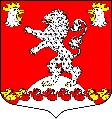 СОВЕТ ДЕПУТАТОВМУНИЦИПАЛЬНОГО ОБРАЗОВАНИЯРУССКО-ВЫСОЦКОЕ СЕЛЬСКОЕ ПОСЕЛЕНИЕМУНИЦИПАЛЬНОГО ОБРАЗОВАНИЯЛОМОНОСОВСКИЙ МУНИЦИПАЛЬНЫЙ РАЙОНЛЕНИНГРАДСКОЙ ОБЛАСТИчетвертого созыва                    РЕШЕНИЕ                ПРОЕКТот  февраля 2022 года                                                                                                         № В соответствии со статьями 14, 36, 37, пп.3 п.2 ст.74.1 Федерального закона от 6 октября 2003 года № 131-ФЗ «Об общих принципах организации местного самоуправления в Российской Федерации», Уставом муниципального образования Русско-Высоцкое сельское поселение сельское поселение, совет депутатов МО Русско-Высоцкое сельское поселениеРЕШИЛ:1. Утвердить отчет о деятельности главы муниципального образования, деятельности совета депутатов и деятельности местной администрации муниципального образования Русско-Высоцкое сельское поселение муниципального образования Ломоносовский муниципальный район Ленинградской области за 2021 год, согласно приложению 1.2. Оценить __________________ деятельность главы муниципального образования и местной администрации муниципального образования Русско-Высоцкое сельское поселение муниципального образования Ломоносовский муниципальный район Ленинградской области за 2021 год.3. Настоящее решение вступает в силу с момента опубликования (обнародования).4. Разместить настоящее решение на официальном сайте МО Русско-Высоцкое сельское поселение по адресу в сети Интернет: www.russko-vys.ru, копию решения разместить на стенде в помещении местной администрации и в помещении библиотеки МО Русско-Высоцкое сельское поселение.Глава муниципального образованияРусско-Высоцкое сельское поселение                                                                   Волкова Л.И.ОТЧЕТо деятельности Главы муниципального образования, деятельности Совета депутатов и деятельности Местной администрации муниципального образования Русско-Высоцкое сельское поселение муниципального образования Ломоносовский муниципальный район Ленинградской области за 2021 годфевраля 2022 г.   Местная администрация МО Русско-Высоцкое сельское поселение свою работу осуществляет на основе Конституции РФ, Бюджетного, Налогового кодексов РФ, 131-ФЗ, Устава поселения, Положения о местной администрации и других нормативно-правовых документов. Все материалы отчета публикуются на сайте.Статьей 28 Устава установлено, что глава поселения исполняет полномочия председателя совета депутатов и возглавляет местную администрацию поселения, является главой местной администрации.Миссию Русско-Высоцкого сельского поселения можно сформулировать так -  территория комфортного проживания, труда и отдыха поселения, развития бизнеса и привлечение инвестиций. Главная стратегическая цель МО – удовлетворение основных жизненных потребностей населения в части организации вопросов в сферах электро-, тепло-, газо- и водоснабжения, водоотведения и дорожной деятельности, повышение уровня социально экономического развития поселения, улучшение качества жизни населения (наличие рабочих мест и достойной заработной платы, возможность реализации своих профессиональных навыков, возможность пользоваться гарантированными качественными услугами здравоохранения, образования и социального обеспечения, наличие и доступность услуг в сфере отдыха и досуга, обеспечение нормальных условий для рождения и воспитания детей, высокое качество окружающей среды). Официальные символы поселения герб, флаг, зарегистрированы Геральдическим советом при Президенте РФ правила их использования установлены законом.Территория расположена в юго-восточной части Ломоносовского района. С севера граничит с Ропшинским, с востока с Лаголовским, с запада с Кипенским поселениями, с юга с Гатчинским районом. На территории поселения рек и озер нет, берет начало Безымянный ручей, впадающий в речку Стрелку. В округе расположены парк и леса Ломоносовского парклесхоза.Развитие села ограничено с северной стороны территорией птицефабрики, с южной – автомагистралью и особо ценными землями с/х назначения, с западной и восточной стороны – землями лесного фонда и землями совхоза «Красносельский».Санитарно-защитная зона от птицефабрики в северном, западном направлениях , в восточном, южном 80м. В районе размещения пометохранилища в северном, восточном и западном направлениях от пометохранилища 100м, в южном направлении 550м. Отсюда предусмотренные генеральным планом возможные зоны функциональной застройки: то есть промышленная зона, где возможна организация индустриальной зоны для размещения предприятий 4-5 классов опасности, которая начала активно осваиваться.Территория поселения очень компактна, в основном паевые земли вокруг, удобна за счет наличия неиспользованных территорий, близости федеральной трассы, наличия трудовых ресурсов в непосредственной близости, возможности развития инженерной инфраструктуры.Площадь земель поселения 1905 га, в границах населенных пунктов вт.ч.: с. Русско-Высоцкое 151,00 га, д. Телези 104,15 га. Площадь земель сельскохозяйственного назначения 929,73 га.  Площадь земель промышленности, энергетики, транспорта, связи, радиовещания, телевидения, информатики, земель для обеспечения космической деятельности, земель обороны, безопасности и земель иного специального назначения 62,50 га; площадь земель лесного фонда 658,53 гаВ состав поселения входят два населенных пункта: село Русско-Высоцкое, деревня Телези. Территория очень компактна, плотность жителей высокая. Численность населения –5327 человек (2020 г- 5344 чел.), (в селе Русско-Высоцкое – 4984 человек (в 2020 г.- 5077 чел.), д.  Телези – 343 человека (в 2020 г.- 324 чел.), из них 962 детей и подростков. В октябре 2021 года поселение приняло участие во Всероссийской переписи населения. Результаты Росстат запланировал опубликовать в апреле 2022 года.Зарегистрированы 34 многодетные семьи. В центре занятости зарегистрированы 17 человек безработных на начало 2021 года в возрасте от 18 до 62 лет, на конец того же года 4 жителя нашего поселения.Одно из базовых показателей экономического развития–демографическая ситуация.В 2021 году в поселении: родились - 40 детей, умерли - 72 человека (39 мужчин и 33женщины, из них: трудоспособного возраста - 14, жителей пенсионного возраста - 57, в том числе ветеранов ВОВ-3, учащийся-1)В 2021 году администрация поздравила с 80- и 90-летием 37 жителей поселка, из них пятеро 90-летних. Если в 2010 году было несколько человек долгожителей, то сейчас их число увеличилась.Штатная численность администрации составляет14 человек.10 единиц – должности муниципальной службы (две вакансии);3 единицы – должности, не отнесенные к должностям муниципальной службы.1 единица – выборная муниципальная должность – глава муниципального образования.В 2021 году уволенных из администрации и принятых на должность муниципальных служащих не было.Распределение служащих производится по группам должностей муниципальной службы и соответствует квалификационным требованиям, предъявляемым   законодательством, все служащие с высшим образованием. Ежегодно проходят диспансеризацию.Коллектив администрации перспективный, постоянно повышающий свою квалификацию. 8 служащих в 2021 году прошли курсы повышения квалификации. Специалисты также участвуют в семинарах и совещаниях.В пятницу, 24 декабря 2021 года, в Доме Правительства Ленинградской области губернатор Александр Дрозденко провёл церемонию награждения государственными наградами и наградами Ленинградской области. Почетные грамоты получили достойнейшие представители региона.За достигнутые трудовые успехи и многолетнюю добросовестную работу Почетной грамотой Президента Российской Федерации награждена Лариса Ивановна Волкова – глава муниципального образования Русско-Высоцкое сельское поселение. Вклад Ларисы Ивановны в развитие территории заметили не только в областном правительстве, но и в московском Кремле, за что она и получила президентскую грамоту за подписью Владимира Владимировича Путина и нагрудный знак.За 2021 год оформлено 177 договоров подряда и возмездного оказания услуг. Юридическое сопровождение осуществляется, по договору, в штате юристов нет. Все договорные отношения и НПА проверяются прокуратурой.В течение года, ежеквартально, на совете депутатов администрация отчитывалась о численности муниципальных служащих и о затратах на их содержание.В 2021 году оформлялись и утверждались описи дел постоянного хранения, по личному составу. По номенклатурам администрации заведено 146 дел, Совета депутатов - 31дело. Проводились заседания экспертных комиссий.В регистр нормативно-правовых актов ЛО переданы 88 НПА поселения.Оказываются нотариальные услуги населению (оказывает Е.С. Солонникова). За отчетный период совершено 66 нотариальных действий, даны648 консультаций. Уменьшение количества совершенных нотариальных действий связано с изменением в законодательстве (с тем, что Федеральными законами от 29.12.2015 № 391-ФЗ, от 26.07.2019 № 226-ФЗ в статью 37 Основ законодательства РФ о нотариате внесены изменения) и пандемией.С 01.01.2016 года специалист имеет право совершать нотариальные действия только для лиц, зарегистрированных по месту жительства или месту пребывания в населенных пунктах поселения. С 01.09.2019 года не имеет право удостоверять завещания и доверенности на распоряжение имуществом.Сведения о совершенных действиях передаются в Нотариальную палату Ленинградской области в единую базу данных.КОЛИЧЕСТВО СОВЕРШЕННЫХ НОТАРИАЛЬНЫХ ДЕЙСТВИЙ С РАЗБИВКОЙ ПО ГОДАМ Всего совершено нотариальных действийУтверждена программа противодействия коррупции на 2019-2021 годы, чему уделяется особое внимание.  Во исполнение программы:- в целях исключения и профилактики проявлений коррупционного характера внесены изменения в Памятку муниципального служащего местной администрации. Все справки о доходах депутатов и муниципальных служащих, сдаются в прокуратуру и в правительство, проверяются и размещаются на сайте администрации.  За период с января по декабрь 2021 г. при взаимодействии с Прокуратурой района рассмотрено и проверено более 227 проектов и принятых НПА.От Прокуратуры района были получены: 48 запросов; 7 представлений; 4 протеста; 13 модельных НПА; 1 административное исковое заявление (ремонт дороги в дер. Телези). В 2021 году нас проверяли: Комитет государственного строительного надзора и государственной экспертизы ЛО два раза проводил проверку строительства ВНС 2-го подъема с РЧВ; КСП МО Ломоносовский муниципальный район Ленинградской области проводил проверку годового отчета об исполнении бюджета за 2020 год; ОНД и ПР Ломоносовского района ГУ МЧС России по Ленинградской области проводил проверку соблюдения требований пожарной безопасности ФЗ от 21.12.1994 № 69-ФЗ; Прокуратура Ломоносовского района проверяла исполнение 59-ФЗ от 02.05.2006 "О порядке рассмотрения обращений граждан РФ" и устройство воркаут-площадки у Дома культуры на соответствие положениям 44-ФЗ от 05.04.2013 "О контрактной системе в сфере закупок товаров, работ, услуг для обеспечения государственных и муниципальных нужд"; Ростехнадзор (Гатчинский отдел) проверял готовность МО к отопительному сезону.В поселении созданы: Интернет сайт- http://www.russko-vys.ru/Интернет-приемная для граждан на официальном сайте - http://russko-vys.ru/internet-priemnaya.html;Официальный блог главы поселения на сайте Леноблинформ - https://www.lenoblinform.ru/blogs/blog-larisy-volkovoj/Также обращение или жалобу можно подать через Госуслуги -  https://im.gosuslugi.ruНа территории поселения продолжают функционировать четыре интернет-провайдера, есть возможность пользоваться услугами высокоскоростного интернета и цифрового телевидения на конкурентной основе. В 2021 году размещены 735 публикаций в СМИ, из них:- 47 нормативно-правовых актов, принятых СД, - 143 нормативно-правовых акта, принятых МА;- 54 ответа на вопросы в Интернет-приемной на официальном сайте (в прошлом году 65 обращения). - 47 ответов на вопросы в блоге главы поселения Л.И. Волковой на сайте Леноблинформ.- 73 публикации о жизни поселения в блоге главы поселения Л.И. Волковой на сайте Леноблинформ.- 4 публикации в газете «Ломоносовский районный вестник»;- 4 публикации в Медиа-портале Ломоносовского района Ленинградской области «LOMOLENOBL.RU»;- 363 информационных объявления, касающихся жизни поселения и жителей.(Очень хотелось иметь  свою газету, но физически некому её вести.)Всегда готовы к конструктивному диалогу. Только при тесном взаимодействии органов местного самоуправления и населения возможно выполнение поставленных задач. Информированность населения в свою очередь повышает имидж и гласность органов местного самоуправления, уверенность в том, что местная власть проявляет заботу, направленную на решение проблем социально-экономического развития и на повышение уровня жизни жителей.За отчетный период в адрес администрации поступили и прошли регистрацию 2092 (2032 в 2020 году) обращения, из них:-  1826 запросов организаций (в том числе информация для сведения) (1808 запросов в 2020 году); - 103 обращения граждан (99 обращений в 2020 году).- 163 обращения по оказанию муниципальных услуг (в 2020 году – 125 обращений).КОЛИЧЕСТВО ПОСТУПИВШИХ В ОРГАНЫ МЕСТНОГО САМОУПРАВЛЕНИЯ МО РУССКО-ВЫСОЦКОЕ СЕЛЬСКОЕ ПОСЕЛЕНИЕ ЗАПРОСОВ И ОБРАЩЕНИЙ ГРАЖДАН С РАЗБИВКОЙ ПО ГОДАМПо диаграмме видна активность жителей и организаций. По сравнению с прошлым годом немного увеличилось количество обращений граждан (по вопросам оказания муниципальных услуг) и запросов организаций.В рабочем порядке участвовали в судебных процессах, в основном по вступлению в наследство, также по спорным земельным вопросам и по жалобам жителей. В 2021 году в соответствии с 44-ФЗ «О размещении заказов на поставки товаров, выполнения работ, оказания услуг для государственных и муниципальных нужд» размещены 5 извещений: о проведении 2 электронных аукционов и 3 конкурсов в электронной форме по: 1) ремонту участка автомобильной дороги общего пользования местного значения - пер. Хвойный с. Русско-Высоцкое МО Русско-Высоцкое сельское поселение;2) приобретению уличных спортивных тренажеров у здания ДК;3) ремонту участка асфальтобетонного покрытия проезда к домам 6, 7, 8, 10 в с. Русско-Высоцкое МО Русско-Высоцкое сельское поселение;4) ремонту детской площадки с заменой игрового оборудования в с. Русско-Высоцкое у д. 25;5) капитальному ремонту объекта "Газоснабжение индивидуальной застройки" в д. Телези, кадастровый номер 47:14:1305001:322 (ГРПШ. Демонтаж. Монтаж. Устройство молниеотвода, заземления и ограждения) 1 этап;КОЛИЧЕСТВО РАЗМЕЩЕННЫХ МЕСТНОЙ АДМИНИСТРАЦИЕЙ МО РУССКО-ВЫСОЦКОЕ СЕЛЬСКОЕ ПОСЕЛЕНИЕ МУНИЦИПАЛЬНЫХ ЗАКАЗОВ С РАЗБИВКОЙ ПО ГОДАМНа территории поселения проживают граждане, пользующиеся мерами социальной поддержки. Люди, которым требуется постоянная забота и внимание:1 труженик тыла;17 несовершеннолетних узников;3 жителя блокадного Ленинграда;259  ветеранов труда;27 ветеранов боевых действий;5 ветеранов военной службы;4 пострадавших от политических репрессий;1  участник ликвидации аварии в Чернобыле.Оказывалась социально-правовая помощь в оформлении льгот и пособий, подготовка необходимой документации. В поселении действует целевая программа "Реализация социальной политики в МО Русско-Высоцкое сельское поселение на 2020-2025 г».На территории села функционирует детский сад № 29 «Сказка».Дошкольное учреждение рассчитано на 290 мест. Функционируют 12 групп:2 группы раннего возраста-45 воспитанников;1 группа компенсирующей направленности-16 воспитанников;9 групп дошкольного возраста-223 воспитанника.Динамика наблюдается: 2019-2020 уч.г.-276 воспитанников2020-2021 уч.г. -280 воспитанников2021-2022 уч.г.- 285 воспитанниковЗаведует дошкольным учреждением почетный работник образования РФ Е.М. Непомнящая.В МДОУ работает 21 специалист (педагогический состав), из них на 10.01.2021г.:- прошли курсы повышения квалификации–100% педагогического состава;- имеют 1 квалификационную категорию–11педагогов (50%)- имеют высшую квалификационную категорию–7 педагогов (31,8%)В 2021 г. педагоги участвовали в III Всероссийском педагогическом конкурсе «Моя лучшая методическая разработка» - воспитатели Штепа Н.А., Иванова Е.В., Михайлова С.В., Федотова В.Г., Засимова Н.С., Серикова Ю.Ю.  являются лауреатами 1 степени.Образовательно-воспитательный процесс в ДОУ строится в соответствии с образовательной программой учреждения, разработанной на основе примерной программы «От рождения до школы» (под редакцией Н.Е. Вераксы, М.А. Васильевой, Т.С. Комаровой). Вариативная часть программы разработана на основе  программы Н.С.Николаевой «Юный эколог». Программа отвечает поставленным задачам МДОУ, сочетает в себе различные виды и формы деятельности.Реализуются программы, направленные на работу с одаренными детьми. Создаются и реализуются собственные проекты1. «Ознакомление дошкольников с музыкальной грамотой» музыкальный руководитель Кузнецова Т.А.2. «Стартуем в спорт» (работа с детьми, имеющими признаки физической одаренности) инструктор по ФИЗО Суровцева Е.А.3. Исследовательская деятельность научно-практической направленности с одарёнными детьми, воспитатель Засимова Н.С.С 2019 года в условиях взаимодействия МДОУ с МОУДО «Ломоносовская ДЮСШ» реализуется дополнительная общеразвивающая программа по общефизической подготовке «Стартуем в спорт».Сотрудничество детского сада и спортивной школы предоставляет возможность каждому ребенку выбрать образовательный маршрут и траекторию ранней спортивной профориентации. В 2021 году детский сад № 29 «Сказка» занял 3 место среди дошкольных учреждений по сдаче норм ГТО.С 2018 по 2021 гг. на территории детского сада был реализован федеральный социально-образовательный проект «Безопасная дорога» совместно с компанией HyundaiMotor. В Русско-Высоцкой средней общеобразовательной школе обучается 561 ученик.  24 класса. Обучение проходит в одну смену.Трудится 61 сотрудник: 40 педагогический состав, 16 технических работников, 5 специалистов вспомогательного персонала. Исполняет обязанности директора школы Сотников Роман Владимирович.В школе функционирует краеведческий музей села Русско-Высоцкое, спортивно-школьный клуб «Олимпиец».Ведется воспитательная и просветительская работа с детьми и родителями. В ближайшие два года капитального ремонта школы не ожидается, разве что на 2023 год по программе реновации в рамках подпрограммы "Развитие начального общего, основного общего и среднего общего образования детей в Ленинградской области" государственной программы Ленинградской области "Современное образование Ленинградской области".Тяжелый учебный год был для всех… 30 июня 2021 года состоялся 49-ый выпуск в Русско-Высоцкой школе. 23 выпускника получили аттестат о среднем общем образовании!7 выпускников получили аттестат с отличием и медаль "За особые заслуги в учении".12 выпускников награждены золотым знаком отличия "Готов к труду и обороне". Ребята получили дипломы победителей и призеров муниципального этапа Всероссийской олимпиады школьников, а так же, памятные подарки от местной администрации МО Русско-Высоцкое поселение. Поздравляем выпускников 2021 года, родителей и педагогов с этим важным событием!Детская школа искусств. В 2021 году в ДШИ занимались 233 учащихся. В "Русско-Высоцкой ДШИ" следующие отделения: музыкальное (фортепиано, гитара, баян, скрипка, домра, труба, хоровое пение), художественное. Группа "Раннее эстетическое развитие", подготовительная группа художественного отделения, подготовительная группа музыкального отделения.Творческие коллективы школы ведут концертную деятельность, побеждают на различных конкурсах и принимают активное участие в культурной жизни Ломоносовского района. В 2021 году ребята участвовали в различных конкурсах и фестивалях всех уровней: от районных до международных. Среди них: Международный конкурс «Таланты России» и «Территория успеха»; Всероссийский творческий конкурс «Есть в зиме очарованье…», Всероссийский конкурс детского рисунка «Моя Россия»; Областной конкурс учащихся детских сельских школ искусств «Подснежник»; Ломоносовский открытый конкурс-фестиваль «Хоровые ассамблеи» и Ломоносовский районный шоу-конкурс «Очаровашка»; Районный фестиваль-конкурс джазовой музыки «Джазовая волна». Это только часть мероприятий, где учащиеся МКОУДО «Русско-Высоцкая ДШИ» добились высоких результатов. Всего за 2021 год подготовлен 81 лауреат. Директор школы Друнина Нина Игоревна. Работают 16 преподавателей и 12 человек обслуживающего персонала. Школа пользуется спросом.В январе 2021 года ученики Русско-Высоцкой ДШИ успешно выступили на Всероссийском конкурсе «Кубок России». Ангелина Кугаевская стала лауреатом II степени в номинации «Гитара-соло. Дети 7-9 лет», преподаватель Лосева Валентина Петровна. София Третьякова стала лауреатом III степени в номинации «Фортепиано. Юниоры 13-14 лет», преподаватель Карпова Роза Николаевна.На территории поселения находится участковая больница, которая имеет в своём составе следующие подразделения: стационар круглосуточного и дневного пребывания на 25 коек; поликлиника мощностью 250-300 посещений; вспомогательные службы. Заведует больницей Юрчик Вадим Владимирович, в штате больницы 54 человека персонала. На базе больницы открыт центр вакцинации. В 2021 году стоит отметить самоотверженный труд всего коллектива Русско-Высоцкой участковой больницы в борьбе с новой коронавирусной инфекцией в условиях пандемии. Ни на один день жители поселения не были оставлены без медицинской помощи, медицинские работники показали высокий профессионализм, ответственность и верность своему долгу. Несмотря на трудности, продолжалась работа по улучшению оснащения материально-технической базы: получен и введен в эксплуатацию новый цифровой рентгеновский аппарат кабинета ультразвуковой диагностики. Продолжается замена оконных блоков.Культура, досуг, спорт, работа с детьми и молодежью В поселении разработана целевая программа «Развитие молодежной политики, культуры, физической культуры, спорта в МО Русско-Высоцкое сельское поселение на 2020-2023 годы.В течение 2021 учебного года подростки нашего поселения приняли активное участие во всех мероприятиях школы и посёлка. Самостоятельно подготовили и провели благотворительные акции, приняли участие в экологических слётах, патриотических конкурсах и реализовывали проекты гражданской направленности. Активно развивается направление добровольчества. В поселении действуют:1) отряд Юных Инспекторов Движения «Территория безопасности».Двое ребят из отряда в этом году вошли в Областной пресс центр ЮИД.2) Волонтерский отряд добровольцев «Шаг на встречу», активисты которого очень активно проявляли себя в этом году на онлайн-мероприятиях и в живую, особенно во время празднования 76 годовщины Победы.3) в отчетном году на базе школы продолжает свою работу «Дружина юных пожарных». Ребята 5 и 6 классов посещают пожарную часть, где им рассказывают о нелегкой и опасной службе пожарных.Руководителем этих объединений является Опаницына Ирина Ивановна.В поселении на базе Русско-Высоцкой школы ведется  внеурочная деятельность: «Музееведение», «Хозяюшка», «Люби и знай свой край», «Химическая мозаика», «Занимательная математика».Развиваются такие виды спорта как: футбол, баскетбол, волейбол, секция киокусинкай карате-до. Очень кратко особые достижения:В феврале 2021 года наши молодые спортсмены приняли участие в соревнованиях «Кубок белого пояса» и в Первенстве Санкт-Петербурга по Киокусинкай каратэ. В соревнованиях принимали участие команды Санкт-Петербурга, Москвы и Архангельска! Призовые места: Агулова Валентина, Агулова Вероника, Мельникова Карина, Шведова София, Кищина Кира, Жучков Матвей, Батин Степан, Лебедев Глеб, Карпов Иван, Кислый Артем, Голубев Максим, Дорохова Анастасия! Так же соревнования не обошли стороной ребят 1-2 года обучения! 10 участников- заняли 1 место; 2- вторых и одно 3 место.21 февраля 2021 года в Санкт-Петербурге прошло первенство по киокусинкай каратэ. Соревнования были богаты сильными спортсменами не только из Петербурга и Ленобласти. Также там участвовали команды из Москвы и Архангельска.Соревнования собрали 420 участников. Клуб Русско-Высоцкого поселения представляли 12 участников. Пятеро из них заняли призовые места:Кищина Кира –1 место, Агулова Валя –2 место, Агулова Вероника –2 место, Мельникова Карина – 2 место, Шведова София – 2 место.Данные соревнования являлись одним из этапов в подготовке к Чемпионату России. Следующим этапом будет Первенство Северо-Западного федерального округа по киокусинкай, отбор на которые девочки успешно прошли! В марте 2021 года, ребята в составе сборной команды Ленинградской области приняли участие в Открытом Чемпионате и Первенстве Калининградской области по всестилевому карате в г. Зеленоградск Для многих ребят соревнования дались не просто, сыграл свою роль перелёт и волнение, самые юные спортсмены впервые были так далеко от дома и без родительской поддержки! Наши результаты: 1 место: Агулова Валя, Агулова Вероника2 место: Черевко Василина, БеляловЗаур, Рыльцин Егор 3 место: Речкин Михаил, Солонников Влад, Кислый Артём.28 марта 2021 года в Кингисеппе состоялось открытое Первенство по полноконтактному каратэ, в котором от нашего клуба принимали участие восемь человек.Ребята показали положительную динамику по сравнению с прошлыми соревнованиями и продемонстрировали достойные спарринги.1 место: Белялов Заур, Кищина Кира, Агулова Валя, Жучков Матвей, Козлов Егор.2 место заняли: Лебедев Глеб.3 место: Голубев Максим, Ермилов Максим.В апреле 2021 года - кубок Черноземья в Тамбове! Соревнования собрали спортсменов с разных регионов России, Ленинградскую область представляли 30 каратистов, из них 8 человек от нашего клуба. Май 2021 года отметили соревнованиями: - Первенство Подпорожской ДЮСШ по киокусинкай каратэ. Результаты: Скребков Василий – 1 место, Мартын Устин – 2 место, Жучков Матвей –1 место.- Открытое Первенство Пудостьского сельского поселения, посвящённое Дню Победы! От клуба в этих соревнованиях приняли участие 18 каратистов, для некоторых это были первые соревнования. Ребята достойно выступили и проявили себя. Первое место заняли Батин Степан, Речкин Михаил, Скребков Василий, Кислый Артем, Сухоруких Артем, Кищина Кира, второе место – Чащин Дмитрий, Ермилов Максим, Мартын Устин, Дорохова Настя, Яналина Александра, третье место – Кашапов Максим и Оськин Сергей.- Открытый Чемпионат и Первенство города Кингисепп по УШУ-САНЬДА.  От клуба приняли участие девять спортсменов. Первое место заняли Агулова Вероника, Жучков Матвей, Вовчанчин Василий. «Серебро» завоевали Кищина Кира, Голубев Максим, Лебедев Глеб, Кашапов Максим. Третье место – у Козлова Егора. Чемпионы данных соревнований прошли отбор на Чемпионат Северо-Западного федерального округа! В связи со сложившейся транспортной и эпидемиологической обстановкой, не все спортсмены Клуба «Орион» смогли принять участие. Несмотря на это, ребята достойно проявили себя и заняли призовые места!По итогам майских соревнований, победители прошли отбор на Чемпионат Северо-Западного федерального округа!  Октябрь 2021 года, участие в соревнованиях:- по полноконтактному карате в г. Кингисепп-соревнования по КАТА в п. Елизаветино- Открытый Чемпионат и Первенство Московской области в г. Солнечногорск- завершили октябрь участием в Фестивале боевых искусств в поселке им. Морозова, приняв участие в Кобудо! Это новая дисциплина для наших спортсменов, в которой ребята ни просто хорошо выступили, а составили достойную конкуренцию спортсменами высокого уровня!Победители: Агулова Валентина, Жучков Матвей, Агулова Вероника, Кашапов Максим, Лебедев Глеб, Кислый Артём, Козлов Егор, Цыбина Ксения, Белялов Заур, Голубев Максим и это не все….В ноябре 2021 года в г. Кингисепп под эгидой фестиваля единоборств приняли участие в соревнованиях по ушу-Саньда! Наши результаты: 1 место: Агулова Валентина, Козлов Георгий, Жучков Матвей, Белялов Заур. 2 место: Ермилов Максим, Лебедев Глеб, Кашапов Максим, Кислый Артём, Оськин Сергей. Декабрь 2021 г. Открытый чемпионат и первенство Ленинградской области по Саньда в г. Кингисепп! От нас приняли участие 5 человек, добавив в копилку нашего Клуба два первых места, Агулова Валя и Кислый Артём, два вторых Козлов Егор и Жучков Матвей, Оськин Сергей- третье место. И завершил год спортивный клуб «Орион» - призовыми победами в открытом Первенстве Ленинградской области по киокушину в п. Вырица! Соревнования за два дня собрали около 400 участников из Калининграда, Тамбова, Москвы, Санкт-Петербурга и Ленинградской области! Поздравляем чемпионов и призеров с достигнутыми результатами, пожелаем им не останавливаться на достигнутом, а двигаться только вперёд к будущим победам! Так же хочется поблагодарить родителей, которые в наше непростое время, нашли возможности и силы поддержать своих детей и максимально принять участие во всех соревнованиях! Все ребята молодцы, у всех были хорошие, конкурентные соперники, ещё раз всех поздравляем и желаем дальнейших успехов!Уже много лет, тренер Павел Александрович Румянцев, депутат, тренирует своих воспитанников и продолжает прославлять район и поселение, завоевывая награды на соревнованиях высокого уровня. В 2021 году спортивному клубу «Орион» исполнилось 10 лет. За время существования клуба спортсмены принимали участие не только в соревнованиях по России, но и выезжали за границу. Благодаря тренировкам и упорству ребят в копилке клуба имеются неоднократные первые и призовые места на соревнованиях Ленинградской области, Санкт-Петербурга, России, Европы и всего мира. Например, Мельникова Карина является бронзовым призером мира 2019 года по киокусинкай каратэ, а Рыльцын Егор и Муравьев Егор – бронзовые призеры Европы по киокусинкай каратэ.Неоднократными чемпионами и призерами России по киокусинкай каратэ становились Кищина Кира, Шведова София, Цыбина Ксения, Агулова Валентина.При этом Агулова Валентина является неоднократной чемпионкой Ленинградской области по ушу-саньда и полноконтактному каратэ. Многие члены клуба имеют спортивные разряды: от третьего юношеского до КМС.В 2021 году проводились культурно-массовые мероприятия на территории поселения:Год традиционно начали с поздравления сладкими подарками детей, не посещающих детские дошкольные учреждения. На площадке у мини-рынка установили искусственную елку.В рамках патриотического воспитания маленькие жители, учащиеся школы, и молодежь села приняли участие в поздравлении ветеранов ВОВ с Днем снятия блокады Ленинграда. Жителям блокадного Ленинграда администрация вручила цветы с подарки. В библиотеке был проведен тематический конкурс чтецов среди учащихся начальной школы. К памятнику воинам 30-го гвардейского корпуса, где в далеком январе 1944 года произошла встреча воинов 2-й ударной и 42-й армий, наступавших навстречу друг другу с Ораниенбаумского плацдарма и Пулковских высот, тем самым положив конец страшной блокаде Ленинграда - было организовано возложение цветов. У ДОТа прошла ежегодная акции «Свеча памяти».  В феврале 2021 года ко Дню защитника Отечества, в рамках мероприятия, посвященного Дню здоровья, местная администрация провела лыжные соревнования среди учащихся общеобразовательной школы. В марте 2021 года сотрудники местной администрации приняли участие в ежегодных районных соревнованиях среди администраций Ломоносовского района, посвященных Дню здоровья, заняв все призовые места!Традиционно в середине апреля администрация с участием Совета ветеранов организовала и направила делегацию для возложения цветов к памятнику «Узникам нацизма» в д. Кипень.В конце апреля жители поселения приняли участие во Всероссийском субботнике. Также была проведена санитарная обрезка деревьев на территории поселения.9 мая у ДОТа им. Павлика Филимонова состоялся торжественный митинг, посвященный 76-ой годовщине со Дня Победы советских войск над фашистской Германией. Жители села собрались вместе, чтобы почтить память погибших и выразить свою благодарность ветеранам Великой Отечественной войны. Участники митинга возложили венки и цветы к подножию ДОТа. В заключительной части торжественного мероприятия школьники запустили в небо белых голубей, как дань памяти всем тем, кто пал смертью храбрых на полях сражений, кто приближал Победу, работая в тылу, тем, кто остался жив на той страшной войне. После митинга все были приглашены по традиции отведать «солдатскую кашу». Мы уверены, что благодаря таким мероприятиям наши дети всегда будут помнить и чтить историю своей великой Родины.В поселении продолжает работать Совет ветеранов, который активно принимает участие в жизни поселения. С 2020 года его возглавляет Потемкина Вера Ивановна. В поселении функционирует благоустроенная библиотека, (площадью159,7 кв. м. с читальным залом, рассчитанным на 30 мест) задачами которой является проведение образовательной и просветительской работы среди населения при помощи массовых мероприятий, тематических выставок и выставок – просмотров.На конец года библиотечный фонд составил 20279 экземпляров книг и журналов. Числятся 1052 человека, посещаемость за год составила 5604человека, книговыдача-18530 экземпляров, приобретено литературы 584 единицы (с журналами), на сумму 77260 рублей. В основном комплектование фонда ведётся из бюджета поселения в соответствии с запросами и интересами читателей. Библиотека получает местные региональные газеты, федеральные газеты и журналы. Традиционно в библиотеке прошли конкурсы чтецов среди учеников начальной школы «Дети Блокады», экскурсии и знакомство с библиотекой с учениками первых классов. В отчетном периоде организовано 28 тематических выставок. В течение года проведено 4 викторины по русским писателям и поэтам. С 2008 года на базе библиотеки ведет работу Клуб пожилого человека «Огонёк», члены клуба приняли активное участие в ежегодном конкурсе «Ветеранское подворье - 2021», призер  Яковлева Валентина – лучший овощевод.На День пожилого человека местная администрация организовала экскурсию в музей и парк города Павловска.На территории поселения действуют 5 открытых плоскостных сооружений: стадион за школой, стадион у школы (Газпром), спортивная площадка у МКД № 16, хоккейная коробка (каток), площадка с уличными тренажерами по воркауту  у ДК.В здании Дома культуры практически завершены основные ремонтные работы. В отчетном году было профинансировано выполнение следующих работ:ремонт водосточной системы здания Дома культуры – 334,6 тыс.руб.;ремонт помещений (кабинеты 2 этажа) в здании Дома культуры – 352,2 тыс.руб.;ремонт лестничной клетки в здании Дома культуры – 447,7 тыс.руб.отремонтированы, поверены и введены в эксплуатацию приборы учета коммунальных ресурсов - 40,7 тыс. руб.	Основные ремонтные работы по ДК завершены, в текущем году планируем открытие нашего ДКСправочно:2014 – 2015 гг., выполнены работы на 5,87 млн. руб. по двухгодичному контракту – двери, стеклопакеты, электроснабжение с пусконаладкой, капитальный ремонт системы водоснабжения и водоотведения, 2016 – 2017 гг., выполнены работы на 7,3млн. руб. - кровля с обогреваемыми водосточными системами, с освещением по периметру, и металлоконструкции,2018 г., выполнены работы на один миллион рублей (текущий ремонт перехода, текущий ремонт борцовского зала, текущий ремонт туалетов, ремонт 2-х комнат и коридора на втором этаже),2019 г., выполнены работы на 11,6 млн. руб. (зрительный зал с оборудованием, танцевальный зал, пожарная сигнализация, кабинеты)2020 г., выполнены работы на 15,8 млн. руб. (фасад, кресла, экран, текущие ремонты помещений);2021 г., выполнены работы на 1,4 млн. руб. (ремонт водосточной системы, ремонт помещений (кабинеты 2 этажа), ремонт лестничной клетки, ремонт и введение в эксплуатацию приборов учета коммунальных ресурсов).За год только за коммунальные услуги ДК, (отопление, электроэнергия и пр.) мы заплатили 1 млн. 757 тыс. рублей.11 августа 2021 года с рабочей поездкой поселение посетил губернатор ЛО Дрозденко А.Ю. Осмотрел детскую площадку у МКД № 5, сделанную по программе «Комфортная городская среда» и Дом культуры. Высоко оценил работу администрации.ПамятникиРемонтно-реставрационные работы на объектах культурного наследия, начатые в 2020 году, фактически завершены, за исключением подъезда к памятнику Стеле (из-за дорожных работ на трассе, проходящих в границах памятника.) Напомню, на территории поселения находятся 2 объекта культурного наследия: регионального значения ДОТ и один федерального значения - Стела. В рамках наших полномочий, на территории возле памятников по мере необходимости ухаживаем за памятникомПо вопросу организации ритуальных услуг. На территории закрытое гражданское кладбище с 1974 г. (на основании решения Ломоносовского городского совета народных депутатов от 08 августа 1974 г.). У территории кладбища установлен мусорный контейнер 6 м3, ежегодно проводится большой объем работ по санитарному состоянию территории кладбища. Захоронения происходят на Иоановском кладбище в деревне Телези, обслуживаемом МУП «Лаговала». С местной администрацией заключено соглашение на обслуживание и оказание ритуальных услуг жителям с. Русско-Высоцкое и д. Телези на соседних кладбищах в Ропше, Витино и пр.БизнесВ поселении 45 организаций малого бизнеса и предпринимательства, в том числе 1 крестьянское фермерское хозяйство, 2 ЛПХ, сеть торговых предпринимателей и сетевых магазинов: «Магнит», «Пятерочка», «Магнит Косметик», ООО «КиришиАвто-Сервис», ООО Строительный Торговый Дом «СтройУдача», ООО «Норман». Утверждена долгосрочная муниципальная программа «Развитие и поддержка малого и среднего предпринимательства на территории МО Русско-Высоцкое сельское поселение на 2020 – 2023 годы». Разработана схема размещения нестационарных торговых объектов, находящихся на территории поселения. Утвержден административный регламент по предоставлению муниципальной услуги «Предоставление права на размещение нестационарного торгового объекта на территории МО Русско-Высоцкое сельское поселение». Благодарю предпринимателей, которые участвовали в жизни поселения: ООО «Стройудача» помогает с краской и инвентарем, не отказывает в обращениях ООО «Консервпром» - закупал подарки, красивые венки на 9 мая, также ИП Кочетков В.В., депутат Гуков Д.А. -  большое человеческое спасибо.В собственности муниципального образования находятся квартиры социального найма, здание администрации, помещение библиотеки, почты, здание ДК, помещение щитовой в д.17, маневренные квартиры д.6/63, д.7/4, д. 15/38 комнаты – необходим ремонт, и комната без вести пропавшей- 8/23.В 2021 году приватизировано жителями 7 квартир. Ведется регистрация граждан, вставших на учет в качестве нуждающихся в улучшении жилищных условий. Всего нуждающимися на улучшение жилищных условий по договорам соцнайма признаны 10 семей (в том числе 1семья признана нуждающейся в 2021 году).Одно из направлений, по которому можно улучшить свои жилищные условия - участие в государственных программах ЛО. В 2021 году администрация направила в Комитет по строительству 5 заявок на включение в программу 2022 года. В 2021 году в Русско-Высоцком поселении в собственность бесплатно предоставлено 4 земельных участка гражданам по 105-оз (они предоставлены в аренду, после строительства жилого дома будут переданы в собственность) и 2-е многодетные семьи (в рамках 75-оз).Несомненно, на качество жизни, продовольственную безопасность, социально-экономическую обстановку в целом влияет развитие агропромышленного комплекса.На территории поселения есть когда-то градообразующее сельскохозяйственное предприятие – «Русско-Высоцкая птицефабрика». На предприятии идет производственная деятельность двух юридических лиц - ООО «МПЗ Русско-Высоцкое» и ООО «ПО Русско-Высоцкая птицефабрика», где работают около 500 человек, и обеспечивает рабочими местами жителей нашего села и не только. В 2021 году поселение участвовало в программе комитета АПК правительства на предоставление субсидии из областного бюджета по борьбе с борщевиком Сосновского, на выполнение комплекса мероприятий на площади 10,3 га (двукратные химические обработки с удовлетворительной оценкой эффективности после каждой обработки (вокруг школы, детского сада, сараев, вдоль дороги).Экономическое развитие муниципального образованияВ этом году утверждена новая «Стратегия социально-экономического развития поселения до 2030 года» -  документ стратегического планирования, устанавливающий приоритетные цели и задачи деятельности органов местного самоуправления по решению проблем экономики и социальной сферы поселения.Программа разработана на основе анализа географического и пространственного положения, существующего социально-экономического положения, является основой для формирования и реализации социально-экономической и бюджетной политики, муниципальных программ развития поселения на среднесрочную и долгосрочную перспективу.Справочно:Эффект от реализации Стратегии социально-экономического развития МО Русско-Высоцкое сельское поселение до 2030 года выражен в: экономическом эффекте – в виде роста количества малых и средних предприятий, действующих на территории поселения, соответственно, увеличении оборота розничной торговли и количества занятых в малом бизнесе;социальном эффекте – в виде улучшения демографической ситуации, обеспеченностью объектами социальной инфраструктуры, снижения уровня безработицы, решения жилищной проблемы, в том числе:увеличение численности населения на 68,2 % к 2030 году и, соответственно, увеличение количества трудоспособного населения;увеличение уровня рождаемости на 87,5 % за счёт проведения политики, направленной на стимулирование рождаемости;снижение смертности на 39,0 %, что позволит достичь положительного естественного прироста к конечному сроку реализации Стратегии;увеличения количества объектов физической культуры и спорта;увеличения обеспеченности населения местами в дошкольных общеобразовательных учреждениях за счёт строительства реконструкции детского сада;бюджетном эффекте – в виде роста доли собственных доходов бюджета за счёт проведения эффективной бюджетной политики.Главная цель концепции добиться, чтобы Русско-Высоцкое стало территорией комфортного проживания, труда и отдыха населения и привлечения инвестиций.Генеральное планирование. Архитектура. ЗемлепользованиеВ поселении разработан и утвержден Генеральный план и приняты Правила землепользования и застройки – документы, на основании которых ведется любая деятельность предприятий, частных граждан, муниципалитета и прочих субъектов права в отношении с землей, разработка проектов планировки территорий и прочее. С 2016 года это полномочия района, администрация которого сейчас занимается внесением изменений в данные документы, заключены договора на выполнение работ, проект был направлен в Правительство области на согласование, сейчас работает согласительная комиссия, но, к сожалению, работа идет медленно, а мы не можем получить новую налогооблагаемую базу. Изменения в генеральный план повлекли бы увеличение налогов как минимум в 3 раза с (2 млн. 483,7 тыс. руб. до 11 млн. 147,3 тыс. рублей) и возможность выхода поселения из дотационного. Принято решение об исключении земель птицефабрики из черты населенного пункта. Внесены изменения в закон о границах № 32-оз от 15.06.2010 с изменениями № 85-оз от 04.08.2015, где территория, включая бывшее Финно-Высоцкое и пометохранилище, отнесена к Русско-Высоцкому поселению. Сложно идет разработка проекта инженерной и транспортной инфраструктуры, территории под улицу Фабричная в рамках 105-оз, плотно работаем с проектировщиками и комитетами Правительства Ленинградской области, очень надеемся  в текущем году пройти государственную экспертизу, далее стройка.Подготовлено более 50 справок и выписок о домовладениях и земельных участках, издано 38 постановлений о присвоении адресов, постоянно вводится информация по новым и ранее присвоенным адресам, в том числе и всем квартирам в многоквартирных жилых домах в Федеральную информационную адресную систему. Это необходимо для постановки на кадастровый учет и оформления в Росреестре земельных участков, домов, строений и сооружений, эти данные используются в «ГИС ЖКХ» при внесении сведений об объектах жилищного фонда и в системе «112 ИАС», которой пользуются оперативные, спасательные, медицинские и др. службы и без которой жители не смогут проводить операции с собственностью.Велась рабочая переписка со службами, комитетами, отправлено более 250 писем и ответов на межведомственные запросы. Ведется информационное взаимодействие с Росреестром. Теперь нет необходимости гражданам предоставлять кадастровые паспорта, выписки на объекты недвижимости. Все это администрация запрашивает и получает в рамках электронного документооборота.Дорожная деятельностьОбщая протяженность дорожной сети федерального, регионального и местного значения в границах поселения составляет 28,8 км.Автомобильная дорожная сеть по поселению представлена:- Трассой федерального значения Таллиннским шоссе – дорога Санкт-Петербург – Нарва. В текущем году (планируется до октября) будут завершены по реконструкции «Нарвы» в границах нашего поселения, шоссе станет 4-х полосным. В мае-июне планируется изменение схемы движения пассажирского транспорта. После утверждения схем, данная информация будет размещена на сайте поселения.- Регионального значения: 4 шт. - Подъезд к п/ф Русско-Высоцкая от автодороги Кр.Село–Анташи, подъезд от автодороги Санкт-Петербург-Нарва к п/ф Русско-Высоцкая, Подъезд к дер. Телези от автодороги Анташи - Ропша - Красное Село; Спецподъезд- Местногозначения:34 дороги, в с. Русско-Высоцкое – 17дорог, в д. Телези – 17 дорог общей протяженностью 15 км. и внутридворовые проезды к МКД протяженностью 3,4 км.Транспортные услуги обеспечены 7 автобусными маршрутами.Все маршрутные транспортные средства по территории поселения двигаются по региональным а/д, таким образом, мероприятия по организации и оборудовании остановочных пунктов, пешеходных переходов, восстановлению тротуаров находятся на региональном уровне. Мы обращаемся в Комитет по дорожному хозяйству и ждем конкретных решений по данному комплексу вопросов, прежде всего ремонт тротуара вдоль региональной дороги «Подъезд от а/д СПб «НАРВА» к п/ф Русско-Высоцкое».В рамках реализации мероприятий муниципальной программы «Развитие автомобильных дорог общего пользования местного значения на территории МО Русско-Высоцкое сельское поселение», включая участие в госпрограмме Ленинградской области «Развитие транспортной системы Ленинградской области» и получению субсидий в размере 508,3 тыс. руб. в поселении в 2021 году было отремонтировано:- асфальтобетонное покрытие участка проезда вдоль многоквартирного дома №8 с подсыпкой парковочных мест;- ямочный ремонт внутридворовых проездов с. Русско-Высоцкое и одной дороги в д. Телези;- щебеночное покрытие участка пер. Хвойный с. Русско-Высоцкое (где многодетные с участием областного бюджета);- щебеночное покрытие участка ул. Полевая д. Телези.Одной из основных задач по ремонту улично-дорожной сети на 2022 год запланировано щебеночное покрытие ул. Фабричная, там выделили земельные участки и началось активное строительство индивидуальных жилых домов.  Ремонт данной улицы будем проводить в рамках 3-оз (закон о старостах) с привлечением средств областного бюджета.Кроме того, продолжим ремонт асфальтобетонного покрытия внутридворовых проездов в с. Русско-Высоцкое. Постараемся учесть все заявки наших жителей по ремонту улично-дорожной сети поселения.Ремонт местных дорог всегда стоит в приоритете работы местной администрации. Жилищный фонд поселения – многоэтажный, 26 домов, 1688 квартир, 91 473,5 кв.м., также частный сектор – 468 домов, (в деревне Телези – 258 домов, Русско-Высоцкое – 210 домов). – в поселении одна из самых высоких плотность жителей в Ломоносовском районе. Достаточно активно ведется строительство индивидуальных жилых домов. Собственником земельного участка начато строительство нового 5-ти этажного жилого дома. Согласно 5-ти стороннему соглашению (поселение-район-область-инвестор ООО «АСД» - ЖК «Высоцкое») на территории за 23 и 28 домами (4 земельных участка - 1 этап) и за 5 и 14 домами (5 земельных участков - 2 этап) планируется комплексное развитие территории, на которой планируется строительство многоквартирных жилых домов, включая достройку объекта незавершённого строительства (где существующий фундамент). На сегодняшний день нет документально подтвержденной информации о количестве планируемых к постройке домов и их параметрах. Эта работа потребует внесение изменений в генеральный план поселения и ПЗЗ.Администрация, в рамках своей компетенции и полномочий, внимательно и с максимальной отдачей подходит к содержанию МКД поселения, благодаря проводимой работе, ветхого и аварийного жилого фонда в поселении нет.Совместно с управляющей организацией ООО «Жилкомгарант ЛР» ежегодно актуализируем информацию для реализации краткосрочных планов Региональной программы капитального ремонта общего имущества МКД, расположенных на территории Ленинградской области.В декабре 2021 года заключен контракт на проектные работы по различным видам капитального ремонта в следующих МКД № 6 (электросн.),№7(электросн.) №8(электросн.),№9(кровля),№10(электросн.),№11(электросн.),№13(кровля). После утверждения проектно-сметной документации, в данных домах начнутся строительно-монтажные работы, скорее всего, в 2023 году. Также в планах капитальный ремонт фасада МКД № 5, в свое время собственники отказались, ждем решения Фонда капитального ремонта Ленинградской областиВсе многоквартирные дома поселения находятся в региональной программе, и до 2043 года каждом доме будет проведен капитальный ремонт.Законодательство в жилищной сфере возлагает бремя содержания МКД на собственников жилья, в связи с чем, хотелось бы, чтобы наши жители более активно и ответственно включались в решение вопросов по содержанию своих домов. Администрация заинтересована, чтобы как можно больше собственников знали свои права и обязанности при работе с управляющей организацией и всегда готовы проконсультировать по возникающим вопросам в сфере ЖКХ	Управляет жилым фондом УК ООО «Жилкомгарант ЛР». Генеральный директор Макаров А.В. проведет свой отчет за 2021 год в первом квартале 2022 года, информация накануне жителям обязательно будет доведена. Безусловно, все мероприятия будут проводиться с учетом ограничительных мер, связанных с распространением коронавирусной инфекцииВ целом УК выполняет взятые на себя обязательства перед собственниками жилья, отмечу лишь, что всегда есть отдельные вопросы, требующие постоянного контроля со стороны УК и необходимо качественно улучшать свою работу, как в отношении содержания МКД, так и в общении с жителями.Ежегодно обращаю внимание всех собственников жилья в многоквартирном фонде о необходимости исполнения 261-ФЗ от 23.11.2009 "Об энергосбережении и о повышении энергетической эффективности» в части установки индивидуальных и общедомовых узлов учета коммунальных ресурсов. Прошу УК на своих отчетных собраниях учитывать данный Закон при подготовке предложений по содержанию общего имущества МКД для собственников жилья на текущий год.Долги населения на 01.01.2022г. общая задолженность жителей поселения за ЖКУ с учетом текущих начислений за декабрь составляет 49млн.руб., (просроченная задолженность – 39,1 млн. руб.) Ежегодно эта сумма увеличивается примерно на 2,5- 3 млн. руб. Это просто катастрофически безумная цифра, которая могла бы лечь на решение вопросов ЖКХ  села. СПРАВОЧНО в том числе: ООО ТК Северная – 23,5млн.руб; АО ИЭК-8,1млн.руб.; ООО «Жилкомгарант ЛР» - 8,8 млн. руб.; Вывоз ТКО УК по обращению с отходами – 1,2 млн. руб.; Фонд капитального ремонта - 2,6млн.руб.; Местной администрации соцнайм – 1,5 млн. руб.,).Все поставщики услуг начали в судебном порядке взыскивать задолженность за ЖКУ с неплательщиков. Напоминаю нанимателям жилого помещения по договору социального найма: если наниматель и проживающие совместно с ним члены его семьи в течение более шести месяцев без уважительных причин не вносят плату за жилое помещение и коммунальные услуги, они могут быть выселены в судебном порядке с предоставлением другого жилого помещения, но по нормам для общежитий.Убедительная просьба к жителям, имеющим задолженность по ЖКУ в досудебном порядке начать гасить долги, составить график погашения задолженности с поставщиками услуг, соответствующие обращения мы начали направлять должникам.Услуги по теплоснабжению и ГВС на территории поселения оказывает ООО «Тепловая компания Северная». Общая протяженность тепловых сетей  в однотрубном исчислении. Технические специалисты прекрасно понимают, что новая котельная это полдела, также необходима замена теплосети и ООО «ТК Северная» планомерно выполняет эти работы: в 2021 году произведена замена порядка 620пог.м. тепловых сетей в однотрубном исчислении с заменой запорной арматуры, и это конечно повышает качество и надёжность теплоснабжения. Ежегодно, ООО «ТК Северная» инвестирует в коммунальную инфраструктуру поселения 8-9 млн. руб. Остались вопросы по качеству ГВС в 10-ти этажках (конкретно МКД 26, даже после замена участка теплосети), прошу управляющую компанию совместно с ООО «ТК Северная» решить эту проблему.Услуги по водоснабжению и водоотведению на территории поселения оказывает АО «ИЭК». Протяженность канализационных сетей , водопроводных - 7,1 км. практически все сети нуждаются в ремонте. К сожалению, в данной сфере АО «ИЭК» проводит, в основном, аварийные работы. Надо отдать должное, что АО «ИЭК» занялся восстановлением дорожных покрытий после проведенных ремонтов.Централизованное водоснабжение поселения идет через территорию птицефабрики с Невского водовода АО «ЛОКС». Часть оборудования введена более 40 лет назад, поэтому отключений водоснабжения меньше не становится: в период аварий тесно взаимодействуем с руководством птицефабрики, всегда владеем оперативной информацией и форсируем решение возникающих проблем.	Не удалось в отчетном году форсировать работы по корректировке ПСД строительства РЧВ и прохождение повторной экспертизы. Пришлось решать много технических вопросов, связанных с получением ТУ на увеличение электрической мощности, установлением платы для АО «ЛОКС» за тех.присоединение РЧВ, организацией охраны РЧВ  и многое другое. С 01.01.22г. полномочия в сфере водоснабжения «ушли» на региональный уровень. Согласно протокольных решений мы должны получить положительное заключение гос.экспертизы на РЧВ, оформить объект незавершенного строительства и передать РЧВ и документацию в имущественной комплекс Ленинградской области. Будем исполнять.Электроснабжение. К сожалению отключений электроснабжения, в основном в частном секторе, меньше не становится. Все уведомления об отключениях на территории поселения размещаются на официальном сайте и информационных стендах МКД. Ежегодно обращаем Ваше внимание, что одним из вариантов решения проблемы качества снабжения электрической энергией собственникам частного сектора, является обращение в сетевую организацию по увеличению мощности до 15 Квт, отсюда появляется возможность реконструкции трансформаторных подстанций и, соответственно, повышения надежности электроснабжения.Уличное освещение. В 2021 подключили энергосберегающие фонари на ул. Зеленая в д. Телези, следующая на очереди – ул. Звездная. Начав в 2018 году, мы кардинально изменили ситуацию с организацией надлежащего уличного освещения в поселении. В текущем году продолжим обустраивать улицы и проезды поселения фонарями уличного освещения, к сожалению возможности бюджета и технические возможности, не позволяют нам разово закрыть этот вопрос, поэтому данная работа будет проводиться поэтапно.Газификация. После поручений Президента РФ в сфере газификации, в 2021 году на федеральном и региональном уровнях были приняты нормативно-правовые акты, позволяющие бесплатно подвести газ до границ участка в газифицированных населенных пунктах, а у нас они газифицированы. Это так называемая ДОГАЗИФИКАЦИЯ. Также жители Ленинградской области имеют возможность получить субсидию на газификацию частных домов в границах земельного участка от 180 до 300 тыс. руб. информация на слайде.Учитывая, что частный сектор с. Русско-Высоцкое и д. Телези продолжает застраивается предлагаем воспользоваться данной возможностью и направить заявки по указанным на слайде адресам. Убедительно просим активизироваться по данному вопросу, чтобы газораспределительная организация сформировала планы работ по поселению. Подробную информацию вы всегда можете получить в местной администрации по тел. 77-230.Содержание уже построенных в рамках государственных программ Ленинградской области сетей газоснабжения и бывших бесхозяйных накладывает дополнительные требования к местной администрации в части эксплуатации данных опасных производственных объектов и необходимых финансовых ресурсов на ремонтные работы. Надеемся, что в этой сфере на федеральном и региональном уровнях будут приняты необходимые решения по отчуждению муниципальных газопроводов специализированным организациям, например АО «Газпром газораспределение ЛО».«Мусорная» реформа». Продолжается реализация «мусорной реформы» на территории ЛО, напоминаем, что с 1 ноября 2019 года услуга стала коммунальной на всей территории Ленинградской области, то есть фактически создана система, при которой за весь процесс, связанный со сбором, транспортировкой, обработкой и утилизацией бытового мусора, отвечает одно юридическое лицо – региональный оператор. Компания заключила договоры более чем со 100 перевозчиками. В их обязанности входит обеспечение вывоза мусора по графику, который согласуется с управляющими жилищными организациями и органами местного самоуправления, с мест накопления отходов – контейнерных площадок. Сбои бывают, но в целом ситуация в многоквартирном фонде контролируемая.Обращаюсь к собственникам индивидуальных домов д. Телези и с. Русско-Высоцкое: на прошлом отчете, на сайте администрации мы доводили информацию о возможности заключения договора на вывоз ТКО сигнальным методом с одной из уполномоченных региональным оператором компаний - ООО «ЭкоЛогист» (в 2021 году - 300 руб./домовладение бак 240 л.). При не заключении таких договоров, местная администрация будет вынуждена прикрепить индивидуальные жилые дома к существующим контейнерным площадкам на территории кладбища и у МКД № 5. Благоустройство. Основная часть расходов местного бюджета ежегодно планируется и направляется на благоустройство поселения. Работы осуществляются в рамках утвержденной МП «Благоустройство территории МО Русско-Высоцкое сельское поселение МО Ломоносовский муниципальный район Ленинградской области».В 2021 году в рамках работ по благоустройству поселения реализованы следующие основные мероприятия:- в соответствии с областным законом от 15.01.2018 года № 3-оз «О содействии участию населения в осуществлении местного самоуправления в иных формах на территориях административных центров и городских поселений муниципальных образований Ленинградской области», в рамках муниципальной программы «О содействии участию населения в осуществлении местного самоуправления в иных формах на территории административного центра МО Русско-Высоцкое сельское поселение МО Ломоносовский муниципальный район Ленинградской области на 2018 год и плановый период до 2022 года» был установлен новый игровой комплекс у дома 25 в этом году рассчитанный на детей более младшего возраста.- в рамках реализации муниципальной программы «Комплексное развитие территории МО Русско-Высоцкое сельское поселение МО Ломоносовский муниципальный район Ленинградской области, мероприятия на поддержку развития общественной инфраструктуры муниципального значения МО Русско-Высоцкое сельское поселение» завершены работы по обустройству воркаут-площадки у здания Дома культуры села Русско-Высоцкое. В ходе выполнения работ было подготовлено основание площадки, установлено пять уличных тренажеров, три комплекса спортивных элементов и информационный стенд.- по рекомендациям Советника губернатора Ленинградской области по работе с территориями, координатора партии «Единая Россия» федерального проекта «Городская среда» Кузьмина Сергея Николаевича продолжено благоустройство общественной территории у д. № 5 – сделаны дополнительные дорожки и плиточное основание арт-объекта в форме сердца.- постоянно проводили санитарную уборку территории, включая механизированную уборку территории поселения от снежных масс и посыпку проездов песчано-соляной смесью. На протяжении многих лет в этой сфере мы сотрудничаем с предпринимателем Юртаевым Сергеем Анатольевичем, который, обладая необходимым количеством спецтехники,  качественно и профессионально выполняет свою работу;- регулярно окашивали территорию поселения, памятники - 12,2 Га;- установили газонное ограждение у МКД № 8 и № 27;- обустроили пешеходную дорожку к остановке общественного транспорта «Школа»;- производили ежегодное обследование и ремонт детского игрового оборудования на детских площадках. На все детские площадки был завезен песок.Мы ежегодно уделяем большое внимание благоустройству территории поселения, и текущий год не станет исключением. Запланированы работы по обустройству пешеходных дорожек, реконструкции спортивной площадки у дома №16 с заменой травмобезопасного покрытия, устройство новой современной и удобной контейнерной площадки, обновление игрового оборудования на детских площадках, организация новых парковочных мест и прочие текущие работы.Одновременно прошу всех владельцев автотранспорта с уважением относится к своему селу: не мешать мусоровозам, снегоуборочной технике, не парковаться на газонах, не устанавливать ограничители парковочных мест, мирно договариваться с соседями об использовании парковки. Нами будут проводиться рейды по выявлению паркующих на газонах владельцев автотранспорта, кто не понимает, будем привлекать к административной ответственности.  По безнадзорным животным. Отлов собак производится по заявкам граждан и организаций службами, привлеченными администрацией района. Это полномочия и обязанность администрации Ломоносовского района. Количество жалоб увеличилось. Собак увозят, стерилизуют, метят (надрезанное ухо) и возвращают обратно в среду обитания, но это все в рамках действующего законодательства. Ежегодно мы просим жителей и предпринимателей не подкармливать бездомных животных собак или кошек рядом с подъездами МКД, на торговой зоне, это конечно гуманно, но мы получаем агрессивно настроенное животное к проходящим мимо жителям, и конечно, особая тревога за детей.Коронавирусная инфекция COVID-19. Это обстоятельство сильно осложнило нашу с Вами жизнь и планы. В целях недопущения распространения коронавирусной инфекции COVID-19 службы поселения совместно Роспотребнадзором неоднократно проводили рейды по поселению и торговым объектам.Создан оперативный штаб по реализации мер профилактики и контроля за распространением вирусной инфекции на территории поселения.Надлежащим образом организована работа по пожарной безопасности: имеется положение о добровольной пожарной охране, создана добровольная пожарная дружина, внесена в реестр добровольных пожарных и достаточно оснащена мотопомпой, пожарными рукавами, пожарной колонкой, имеем 2 ранца огнетушителя, дизель генератор мощностью 6 квт.  В соответствии с нормами содержим пожарный водоем в д. Телези. На территории продолжает функционировать пожарная часть № 134 ГКУ «Леноблпожспас» в с. Русско-Высоцкое, в пожарном депо птицефабрики, общая численность личного состава - 28 человек, 2 машины (одна из них резерв).  Наличие пожарной части в поселении положительно сказывается на противопожарной обстановке по скорости реагирования, проведению профилактической работы. В 2021 году произошло 11 возгораний, из них 8 пал травы и мусор на открытой территории. Серьезных пожаров не было.В поселении ведется работа по предупреждению правонарушений и преступлений со стороны иностранных граждан. В целях выявления нелегального проживания мигрантов, предотвращения правонарушений и наведения порядка в сфере миграции принят план мероприятий в сфере миграции. Выявленные в ходе проведения профилактических мер адреса массового проживания иностранных мигрантов, регулярно сообщаются в отдел по вопросам миграции ОМВД России по Ломоносовскому для проведения проверок. В целом миграционная ситуация, остается стабильной. Количество иностранных граждан, в условиях пандемии, снизилось. Контроль за миграционной ситуацией сохраняется, на данный момент не было отмечено факторов, дестабилизирующих миграционную обстановку, не допущено межнациональных конфликтов.В целях недопустимости повторных правонарушений граждан, принято положение «Об участии граждан в обеспечении правопорядка на территории поселения», создана ДНД, правда очень малочисленна, если есть желающие – ждем.Исполнение полномочий по первичному воинскому учету, осуществляется за счет средств федерального бюджета. На учете состоят 888 человек:9 граждан, подлежащих первоначальной постановке на воинский учет;25 граждан, подлежащих призыву на военную службу; 78   офицеров запаса;810 прапорщиков, мичманов, сержантов, старшин, солдат и матросов запаса.В настоящее время ведется активная работа по привлечению граждан, пребывающих в запасе, на службу по контракту для создания мобилизационного людского резерва. Условия опубликованы на сайте администрации, также подробности можно утонить у специалиста по ПВУ в часы приема.С осенним и весенним призывом возникают небольшие проблемы. Некоторые родители и молодые люди не понимают всю меру ответственности при уклонении от военной службы, которая доходит до уголовной. Обращаю особенное внимание юношей призывного возраста, что без военного билета вам будет официально не трудоустроиться.Начиная с призыва 2015 года и по сегодняшний день в поселении всего 11 «уклонистов», многие из которых сменили место жительства, не снявшись с воинского учета. О бюджете поселения.Управление социально-экономическим развитием муниципального образования возможно, в том числе, и на основе системы сбалансированных показателей бюджета.О доходах. Доходы составили 45 млн. 285 тыс. рублей, в том числе безвозмездные поступления 26 млн. 033,7 тыс. руб., из них дотация на выравнивание уровня бюджетной обеспеченности 20 млн.630,1 тыс. руб.Бюджетные назначения по налоговым и неналоговым доходам бюджета МО на 2021 год составляют 20 547,4 тыс. руб., в том числе:– по налоговым доходам – 15 465,9 тыс. руб., – по неналоговым доходам – 5 085,5 тыс. руб.За отчетный период в бюджет МО поступило – 19 251,4 тыс. руб. (93,7 % от бюджетных назначений на 2021 год), в том числе:– по налоговым доходам – 14 155,7 тыс. руб., – по неналоговым доходам – 5 095,7 тыс. руб.За последние пять лет в 2021 году самая большая сумма поступлений налоговых и неналоговых доходов. По сравнению с прошлым годом рост составил 41 процент.Динамика доходов бюджета за последние пять лет с 2017 по 2021 год представлена на диаграмме.В связи с изменением Налогового кодекса граждане должны самостоятельно и своевременно обращаться в налоговую службу в г. Ломоносове (МИФНС № 3) или личный кабинет в сети Интернет и оплачивать налоги, во избежание начисления пени и судебных издержек.С целью увеличения поступления в бюджет земельного налога и налога на имущество физических лиц сотрудниками администрации регулярно направляются письменные уведомления собственникам, у которых по данным налоговой инспекции имеется наибольшая задолженность по налогам. В результате выявилось значительное количество неточностей налоговой базы.План по налоговым доходам на 2021 год 15 млн. 462 тыс. руб., исполнение 14 млн. 156 тыс. руб., что составляет 92 % от суммы годового плана. Земельный налог – 6 млн. 383 тыс. руб.Налог на доходы физических лиц   -  6 млн. 207 тыс. руб.Акцизы от продажи ГСМ – 844 тыс. руб.Налог на имущество физических лиц – 713 тыс. руб.Государственная пошлина – 8 тыс. руб.    Структура налоговых доходов представлена на диаграмме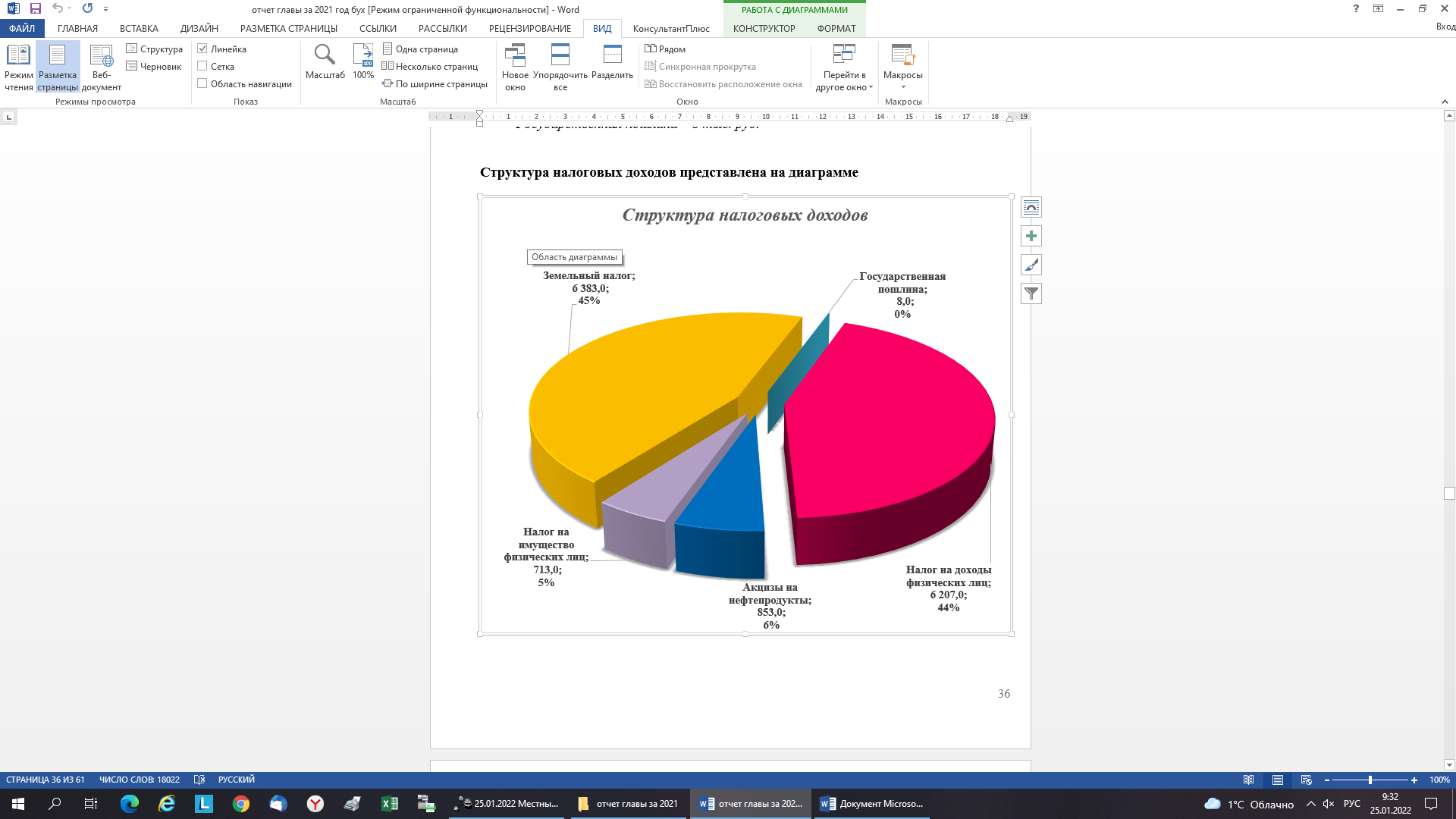 По неналоговым доходам план на 2021 год составляет 5 млн. 086 тыс. руб., исполнение – 5 млн. 096 тыс. руб., или 100 % от суммы годового плана. Доходы от использования имущества, находящегося в муниципальной собственности – 4 млн. 455 тыс. руб., из них:1103 тыс. руб.  - доходы от сдачи в аренду нежилых помещений;640 тыс. руб. - поступления от сдачи жилья в социальный найм;2712 тыс. руб. - доходы, получаемые в виде арендной платы за земельные участки.Доходы от компенсации затрат бюджетов поселений – 80 тыс. руб.Административные платежи и сборы – 13 тыс. руб.Штрафы, санкции, возмещение ущерба – 548 тыс. руб.Структура неналоговых доходов представлена на диаграмме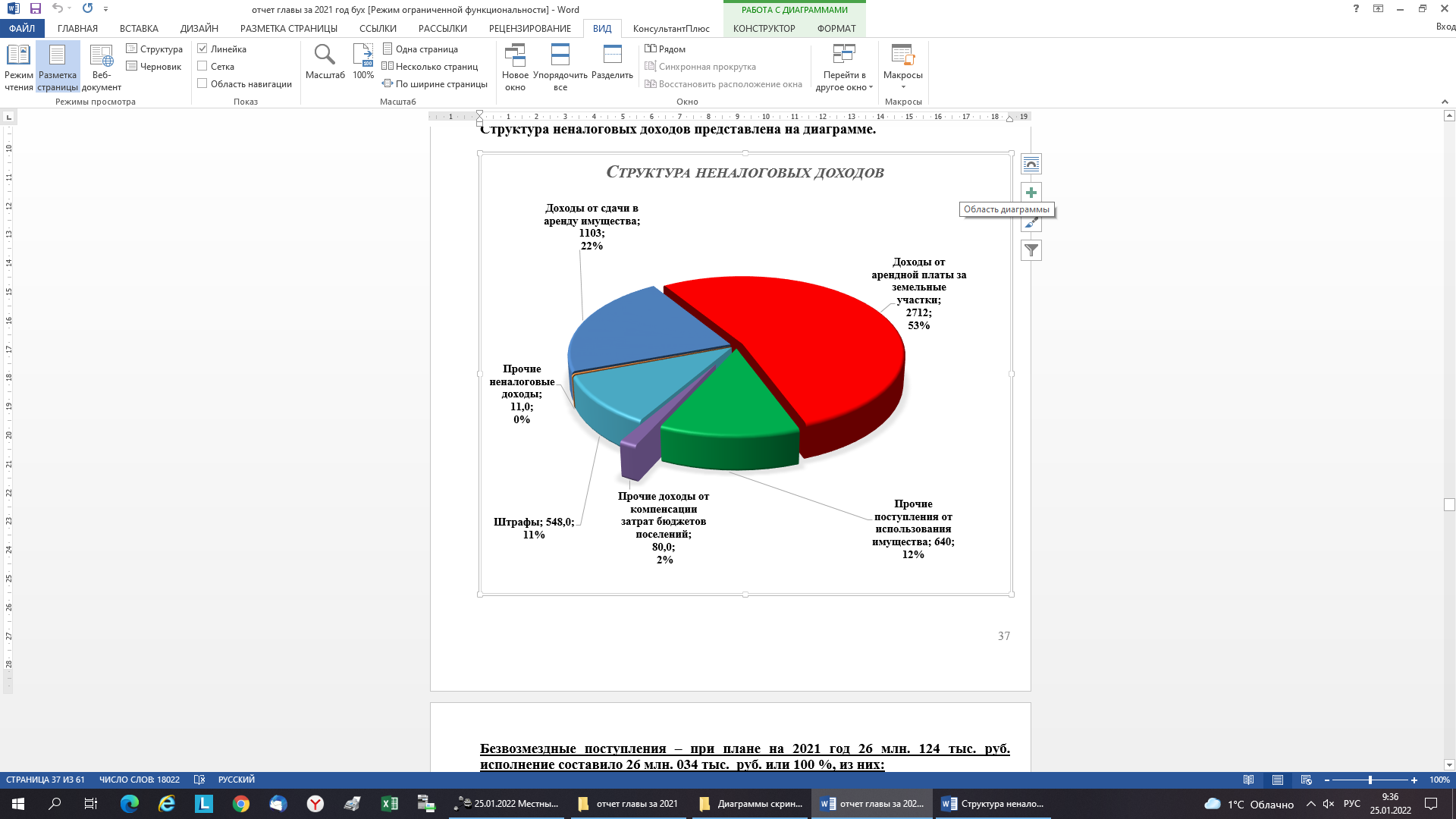 Безвозмездные поступления при плане на 2021 год 26 млн. 124 тыс. руб.    исполнение составило 26 млн. 034 тыс.  руб. или 100 %, из них:дотации бюджетам поселений на выравнивание уровня бюджетной обеспеченности – 20 630,1 тыс. руб.;субвенции бюджетам поселений на осуществление полномочий по первичному воинскому учету на территориях, где отсутствуют военкоматы – 297,4 тыс. руб.;субвенции бюджетам поселений на выполнение передаваемых полномочий - 3,5 тыс. руб.;   субсидии бюджетам на осуществление дорожной деятельности в отношении автомобильных дорог общего пользования, а также капитального ремонта и ремонта дворовых территорий многоквартирных домов, проездов к дворовым территориям многоквартирных домов населенных пунктов – 508,3 тыс. руб.;субсидии бюджетам поселений на бюджетные инвестиции в объекты капитального строительства собственности муниципальных образований – 1510,8 тыс. руб.прочие субсидии бюджетам субъектов Российской Федерации – 2 531,2 тыс. руб.;прочие межбюджетные трансферты – 622,2 тыс. руб.;прочие безвозмездные поступления – 3,0 тыс. руб.;возврат остатков субсидий, субвенций и иных межбюджетных трансфертов, имеющих целевое назначение, прошлых лет – (-) 72,8 тыс. руб.ДОХОДЫ (налоговые и неналоговые подробно)Бюджетные назначения по доходам бюджета МО на 2021 год составляют  20 547,4 тыс. руб., в том числе:– по налоговым доходам – 15 465,9 тыс. руб. (75,3 % от общей суммы), – по неналоговым доходам – 5 085,5 тыс. руб. (24,7 % от общей суммы).За отчетный период в бюджет МО поступило 19 251,4 тыс. руб. (93,7 % от бюджетных назначений на 2021 год), в том числе:– по налоговым доходам – 14 155,7 тыс. руб. (91,6 % от бюджетных назначений на 2021 год), – по неналоговым доходам – 5 095,7 тыс. руб. (100,2 % от бюджетных назначений на 2021 год).По сравнению с АППГ поступление налоговых и неналоговых доходов выросло на 6 610,1тыс. руб., или на 41,1 %, в том числе:– по налоговым доходам рост составил 3 722,8 тыс. руб. (35,7 %), – по неналоговым доходам рост составил 1 887,4 тыс. руб. (58,8 %).В структуре налоговых и неналоговых платежей на отчетную дату удельный вес налоговых доходов по сравнению с АППГ снизился на 3 процентных пункта.Соответственно, вырос удельный вес неналоговых доходов с 23,5 % до 26,5 %. Из общей суммы платежей в бюджет МО наибольший удельный вес занимают- земельный налог – 33,2 %,- налог на доходы физических лиц – 32,2 %,- доходы от использования имущества, находящегося в муниципальной собственности – 23,1 %.Налоговые доходы. В структуре налоговых поступлений основными доходными источниками являются: - земельный налог – 45,1 %,- налог на доходы физических лиц – 43,8 %,- акцизы по подакцизным товарам – 6,0 %.Налог на доходы физических лиц (182 1 01 02000 01 0000 110)Бюджетные назначения на 2021 год по НДФЛ составляют 6200,0 тыс. руб.За отчетный период в бюджет поступило 6207,0 тыс. руб. (100,1% от бюджетных назначений на 2021 год).Крупные плательщики - ООО "Производственное объединение «Русско-Высоцкая птицефабрика" ИНН 4720013025;ООО «МПЗ Русско-Высоцкое» ИНН 7810461098.По сравнению с АППГ поступление НДФЛ увеличилось на 329,3 тыс. руб., или на 5,6 %, в связи с расширением производства, и как следствие, ростом фонда оплаты труда в ООО "Производственное объединение «Русско-Высоцкая птицефабрика».Акцизы по подакцизным товарам (продукции), производимым на территории Российской Федерации (100 1 03 02000 01 0000 110)Бюджетные назначения на 2021 год по акцизам составляют – 853,2 тыс. руб.За отчетный период в бюджет поступило – 843,9 тыс. руб. (98,9 % от бюджетных назначений на 2021 год).Информация о крупных плательщиках отсутствует.По сравнению с АППГ поступление акцизов увеличилось на 124,5 тыс. руб., или на 17,3 %. Норматив отчисления акцизов в местный бюджет в 2021 году - 0,01271, в 2020 году - 0,01298.Налог на имущество физических лиц (182 1 06 01000 00 0000 110)Бюджетные назначения на 2021 год по налогу на имущество физических лиц составляют – 600,0 тыс. руб.За отчетный период в бюджет поступило – 713,3 тыс. руб. (118,9 % от бюджетных назначений на 2021 год).Информация о крупных плательщиках отсутствует.По сравнению с АППГ поступление налога сократилось на 164,0 тыс. руб., или на 18,7 %. Местная администрация регулярно информирует граждан о необходимости своевременной уплаты налогов путем рассылки писем, размещения информации на официальном сайте, информационных стендах.Земельный налог (182 1 06 06000 00 0000 110)Бюджетные назначения на 2021 год по земельному налогу составляют – 7800,0 тыс. руб. Поступление налоговых доходов спрогнозировано с учетом данных, предоставленных МИФНС № 8.        За отчетный период в бюджет поступило – 6383,4 тыс. руб. (81,8% от бюджетных назначений на 2021 год).Невыполнение плана наблюдается по земельному налогу с физических лиц, обладающих земельными участками, расположенными в границах сельских поселений, возможной причиной является снижение доходов граждан в связи с пандемией.Информация о крупных плательщиках отсутствует.По сравнению с АППГ поступление налога возросло на 3439,5 тыс. руб., или на 116,8 %. Потери бюджета в связи с предоставлением налоговых льгот, установленных нормативно-правовыми актами МО Русско-Высоцкое сельское поселение, составляют 416,0 тыс. руб. в год. Из них 83,0 тыс. руб. льготы, предоставленные учреждениям, финансируемым за счет средств местного бюджета МО Русско-Высоцкое сельское поселение; 333,0 тыс. руб. льготы, предоставленные ветеранам и инвалидам Великой Отечественной войны, инвалидам 1 и 2 группы, инвалидам с детства, вдовам участников Великой Отечественной войны, блокадникам, бывшим узникам нацистских концлагерей, тюрем и гетто, а также бывшим несовершеннолетним узникам концлагерей, гетто и других мест принудительного содержания, созданных фашистами и их союзниками в период Второй мировой войны, ветеранам и инвалидам боевых действий, физическим лицам, имеющим право на получение социальной поддержки в соответствии с Законом Российской Федерации «О социальной защите граждан, подвергающихся воздействию радиации вследствие катастрофы на Чернобыльской АЭС», на земли, предназначенные для размещения домов индивидуальной жилой застройки, личного подсобного хозяйства, садоводства, огородничества, животноводства, дачного хозяйства, в отношении одного земельного участка, расположенного на территории МО Русско-Высоцкое сельское поселение. Государственная пошлина (912 1 08 00000 01 0000 110)Бюджетные назначения на 2021 год по госпошлине составляют – 8,7 тыс. руб.За отчетный период в бюджет поступило – 8,1 тыс. руб. (93,0 % от бюджетных назначений на 2021 год).В бюджет МО поступает государственная пошлина за совершение нотариальных действий должностными лицами органов местного самоуправления, уполномоченными в соответствии с законодательными актами Российской Федерации на совершение нотариальных действий.По сравнению с АППГ поступление госпошлины уменьшилось на 6,5 тыс. руб., или на 44,7 %, что вызвано снижением количества обращений граждан за совершениями нотариальных действий в связи с внесением изменений в ст.37 «Основ законодательства РФ о нотариате».Неналоговые доходы. В структуре неналоговых поступлений основным доходным источником являются: Доходы от использования имущества, находящегося в государственной и муниципальной собственности – 4455,2 тыс. руб. Доходы от использования имущества, находящегося в государственной и муниципальной собственности (000 1 11 00000 00 0000 120)Бюджетные назначения на 2021 год составляют – 4203,8 тыс. руб.За отчетный период в бюджет поступило – 4455,2 тыс. руб. (106,0 % от бюджетных назначений на 2021 год).По сравнению с АППГ поступление доходов возросло на 3027,8 тыс. руб., или на 212,1%.Из них:Доходы, получаемые в виде арендной платы за земельные участки, государственная собственность на которые не разграничена, а также средства от продажи права на заключение договоров аренды указанных земельных участков (923 1 11 05010 00 0000 120)Бюджетные назначения на 2021 год составляют –2681,0 тыс. руб. За отчетный период в бюджет поступило – 2711,6 тыс. руб. (101,1 % от бюджетных назначений на 2021 год).Информация о крупных плательщиках отсутствует.В АППГ указанные доходы в бюджет поселения не поступали.Доходы от сдачи в аренду имущества, составляющего государственную (муниципальную) казну (за исключением земельных участков) (1 11 05070 00 0000 120)Бюджетные назначения на 2021 год составляют – 904,0 тыс. руб. За отчетный период в бюджет поступило – 1103,3 тыс. руб. (122,0 % от бюджетных назначений на 2021 год).Наиболее крупными плательщиками являются:ОАО "Газпром газораспределение Ленинградская область" ИНН         4700000109 – 553,4 тыс. руб.;Государственное казенное учреждение Ленинградской области «Центр материально-технического обеспечения судебных участков мировых судей Ленинградской области» (ГКУ ЛО «ЦМТО СУ») ИНН 4703132449 – 243,9 тыс. руб.;ОАО «Мобильные ТелеСистемы» ИНН 7740000076 – 152,5 тыс. руб.В декабре 2021 года ОАО "Газпром газораспределение Ленинградская область" ИНН 4700000109 перечислило платеж за аренду газопровода за 12 месяцев 2022 года в сумме 276,7 тыс. руб.     Поступление доходов выше АППГ на 368,4 тыс. руб., или на 50,1 %, в связи с увеличением размера арендной платы.Прочие поступления от использования имущества, находящегося в собственности сельских поселений (за исключением имущества муниципальных бюджетных и автономных учреждений, а также имущества муниципальных унитарных предприятий, в том числе казенных) ( 912 1 11 09040 00 0000 120)                                                                                                              Бюджетные назначения на 2021 год составляют – 618,8 тыс. руб.За отчетный период в бюджет поступило – 640,3 тыс. руб. (103,5 % от бюджетных назначений на 2021 год).Информация о крупных плательщиках отсутствует. По сравнению с АППГ поступление доходов сократилось на 52,2 тыс. руб., или на 7,5 %, что вызвано снижением суммы сбора платы за жилье социального найма и перечисления АО ЕИРЦ Ленинградской области в адрес Местной администрации собранной платы за жильё в отличии от АППГ.Плата за негативное воздействие на окружающую среду                                                     (048 1 12 00000 00 0000 120)Бюджетные назначения на 2021 год составляют –239,9 тыс. руб. За отчетный период в бюджет поступило – (-)1,0 тыс. руб. (0,0 % от бюджетных назначений на 2021 год).Информация о крупных плательщиках отсутствует.В АППГ указанные доходы в бюджет поселения не поступали.Доходы от оказания платных услуг и компенсации затрат государства                          (912 1 13 00000 00 0000 130)Бюджетные назначения на 2021 год составляют – 82,8 тыс. руб.За отчетный период в бюджет поступило 80,3 тыс. руб. (97,0 % от бюджетных назначений на 2021 год) – возмещены расходы за пользование электроэнергией арендаторами нежилых помещений, произведен возврат неиспользованных средств, перечисленных ООО «ЛИКАРД» ИНН 34444197347 за ГСМ. По сравнению с АППГ поступление доходов сократилось на 71,9 тыс. руб., или на 47,2% связи с задолженностью ГКУ ЛО «ЦМТО СУ».Значительное отклонение от суммы доходов прошлого года объясняется тем, что в 2020 году был произведен возврат неиспользованных средств, перечисленных ООО «ЛИКАРД» ИНН 34444197347 за ГСМ в сумме 44,9 тыс. руб., возмещены убытки понесенные Администрацией за не достижение целевых показателей в 2019 году по объекту: «Строительство водопроводной насосной станции второго подъема (ВНС 2-го подъема) с резервуарами чистой воды (РЧВ) и напорными трубопроводами для бесперебойного водоснабжения МО Русско-Высоцкое сельское поселение МО Ломоносовский муниципальный район Ленинградской области (1 этап)», в соответствии с п.7.17. контракта в сумме 30,6 тыс. руб.Административные платежи и сборы (912 1 15 00000 00 0000 140)Бюджетные назначения на 2021 год составляют 11,0 тыс. руб.За отчетный период в бюджет поступило 13,0 тыс. руб. (118,2 % от бюджетных назначений на 2021 год).По сравнению с АППГ поступление доходов увеличилось на 5,0 тыс. руб., или на 62,5 %, так как в отчетном периоде повысился спрос населения на услуги по приватизации жилья. Штрафы, санкции, возмещение ущерба (912 1 16 00000 00 0000 140)Бюджетные назначения на 2021 год составляют 548,0 тыс. руб.За отчетный период в бюджет поступило 548,2 тыс. руб. – штраф за просрочку исполнения обязательства, предусмотренного п.1.2 Приложения № 4 «График выполнения работ» к контракту от 29.07.2019 г № 0145200000419001110 с ООО «ТСД Инжиниринг» ИНН 7801396036 в сумме 545,4 тыс. руб., в сумме 2,8 тыс. руб. штраф за просрочку исполнения обязательства, предусмотренного п.6.1 договора от 15.05.2021 г № 3-СЭР/РСП с ИП Костыговым А.М. ИНН 781705929315.          По сравнению с АППГ сумма поступивших штрафов снизилась на 771,6 тыс. руб., или на 58,5%.О РАСХОДАХПлан расходов местного бюджета на 2021 год -  55 млн. 157 тыс. руб. Фактическое исполнение -  48 млн. 716 тыс. руб., 88 % от суммы годового плана. В областной бюджет возвращена часть субсидии на мероприятия по капитальному ремонту объектов в сумме 73 тыс. руб. в связи с не достижением целевых показателей результативности субсидии на капитальный ремонт здания Дома культуры.5 млн. 055 тыс. руб. остаток средств на счете. Благодаря тому, что на счете остались денежные средства есть возможность заключения контрактов в начале года, в первом квартале.Структура расходов представлена на диаграмме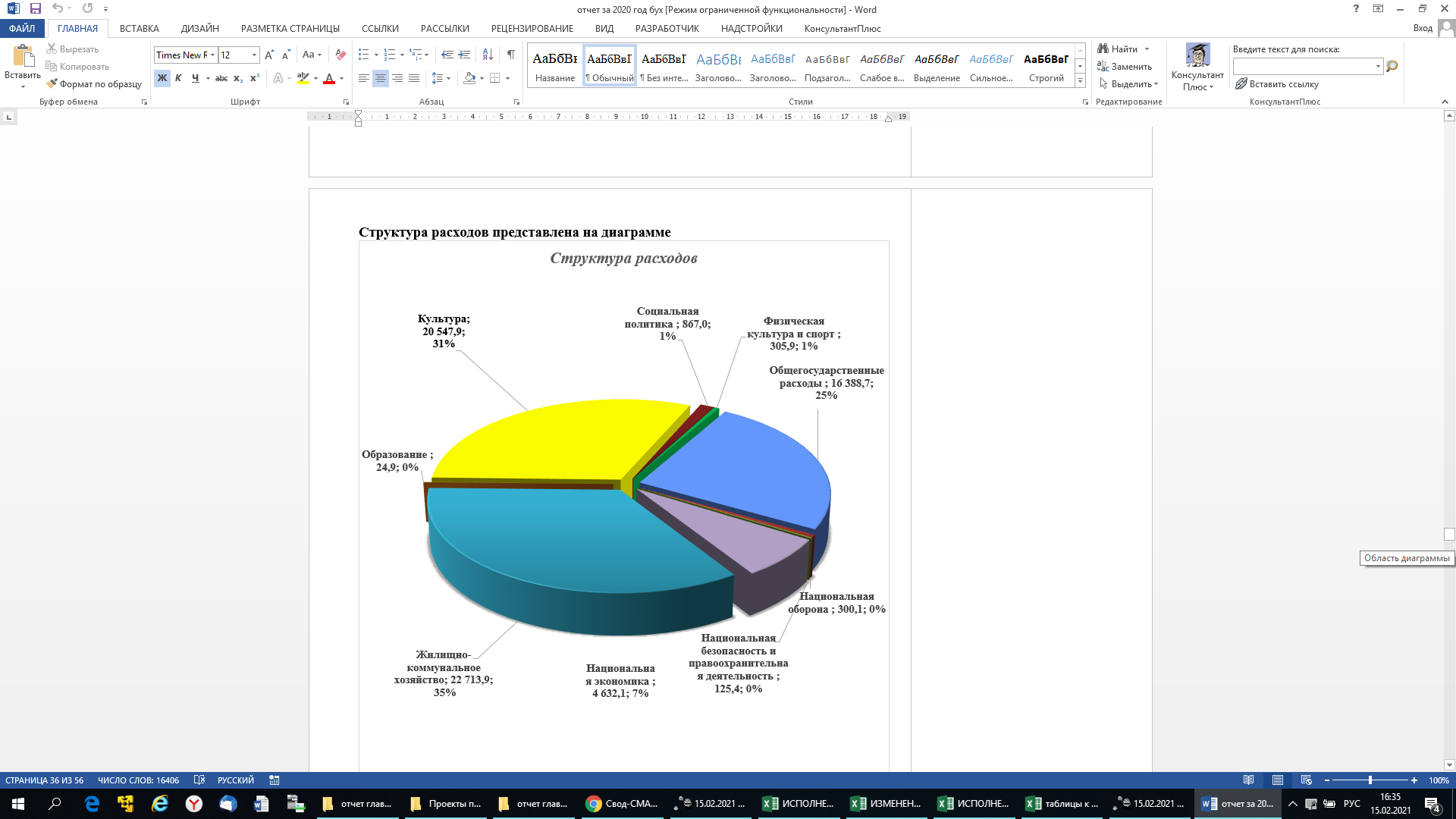 Справка об исполнении расходной части бюджета МО Русско-Высоцкое сельское поселение за 2021 годРАСХОДЫ (подробно)План расходов местного бюджета на 2021 год -  55 157,4 тыс. руб., Фактическое исполнение расходов составило 48 715,6 тыс. руб. - 88% от суммы назначений на год. По сравнению с АППГ расходы сократились на 17 190,3 тыс. руб., или на 26%.Раздел 0100 «Общегосударственные расходы» - средства в этом разделе использованы на следующие цели:подраздел 0102 «Функционирование высшего должностного лица субъекта Российской Федерации и органа местного самоуправления», целевая статья расходов 9900000200 «Обеспечение деятельности главы муниципального образования, главы местной администрации» КВР 120 «Расходы на выплаты персоналу государственных (муниципальных) органов" в рамках непрограммных расходов при плане на год 2615,0 тыс. руб., фактические расходы составили 2594,9 тыс. руб., или 99% от суммы годового плана, они направлены на оплату труда и начисления на выплаты по оплате труда главы муниципального образования.- целевая статья расходов 9900075490 «Грант за достижение показателей деятельности органов местного самоуправления (муниципальной команды)» КВР 120 «Расходы на выплаты персоналу государственных (муниципальных) органов" в рамках непрограммных расходов при плане на год 15,7 тыс. руб., фактические расходы произведены в полной сумме.подраздел 0103 «Функционирование законодательных (представительных) органов местного самоуправления», целевая статья расходов 9900000210 «Обеспечение деятельности депутатов представительного органа муниципального образования» в рамках непрограммных расходов по  КВР 120 «Расходы на выплаты персоналу государственных (муниципальных) органов"  плановые назначения 918,8 тыс. руб., фактическое исполнение составило 906,9 тыс. руб., или 99% от суммы годового плана,  они направлены на выплаты депутатам, работающим на непостоянной основе. По КВР 240 запланированы расходы в сумме 10,0 тыс. руб., фактически израсходовано 6,5 тыс. руб., или 65% от суммы годового плана, расходы направлены на оплату предоставления права использования и абонентское обслуживание Системы "Контур. Экстерн".По целевой статье 9900005030 «Иные межбюджетные трансферты», КВР 540 «Иные межбюджетные трансферты» план расходов на год составляет 20,8 тыс. руб. Межбюджетные трансферты по передаче полномочий по осуществлению внешнего финансового контроля перечислены в соответствии с соглашением в сумме 20,8 тыс. руб.  подраздел 0104 «Функционирование Правительства Российской Федерации, высших исполнительных органов государственной власти субъектов Российской Федерации, местных администраций», целевая статья 1100000210 «Обеспечение деятельности аппаратов органов местного самоуправления», КВР  240 «Иные закупки товаров, работ и услуг для обеспечения государственных (муниципальных) нужд" в рамках муниципальной программы "Развитие муниципальной службы в муниципальном образовании Русско-Высоцкое сельское поселение муниципального образования Ломоносовский муниципальный район Ленинградской области на 2017-2023 годы" на год запланированы и произведены расходы в сумме 49,0 тыс. руб., обучение прошли пять муниципальных служащих.- целевая статья 9900000210 «Обеспечение деятельности аппаратов органов местного самоуправления» в рамках непрограммных расходов – при плане на год 15581,8 тыс. руб., фактические расходы составили 14962,9 тыс. руб., или 96% от суммы годового плана, а именно:по КВР 120 «Расходы на выплаты персоналу государственных (муниципальных) органов":оплата труда и начисления на оплату труда – 10143,5 тыс. руб.по КВР 240 «Иные закупки товаров, работ и услуг для обеспечения государственных (муниципальных) нужд":услуги связи – 58,4 тыс. руб.;транспортные услуги – 623,7 тыс. руб.;коммунальные услуги – 302,1 тыс. руб.;услуги по содержанию имущества – 557,0 тыс. руб.;прочие работы, услуги – 2216,6 тыс. руб.;услуги страхования – 102,9 тыс. руб.;увеличение стоимости основных средств – 407,4 тыс. руб.;увеличение стоимости лекарственных препаратов – 1,2 тыс. руб.;увеличение стоимости ГСМ – 152,5 тыс. руб.;увеличение стоимости прочих материальных запасов – 355,9 тыс. руб.по КВР 850 «Уплата налогов, сборов и иных платежей»    прочие расходы – 26,3 тыс. руб.;целевая статья 9900000280 «Прочие расходы в рамках полномочий органов местного самоуправления» в рамках непрограммных расходов – при плане на год 10,0 тыс. руб., фактические расходы составили 3,2 тыс. руб., они направлены на оплату публикации в газете   "Ломоносовский районный вестник".- целевая статья расходов 9900075490 «Грант за достижение показателей деятельности органов местного самоуправления (муниципальной команды)» КВР 120 «Расходы на выплаты персоналу государственных (муниципальных) органов" в рамках непрограммных расходов при плане на год 128,7 тыс. руб., фактические расходы произведены в полной сумме.    По целевой статье 9900005010 «Иные межбюджетные трансферты», КВР 540 «Иные межбюджетные трансферты» в сумме 95,0 тыс. руб. запланированы межбюджетные трансферты в соответствии с принятыми решениями Совета депутатов поселения по передаче полномочий по исполнению и контролю за исполнением бюджета, а также контроль за правильностью применения бюджетной классификации и другими нормативными актами. В соответствии с соглашением расходы произведены в сумме 95,0 тыс. руб.подраздел 0111 «Резервные фонды», целевая статья расходов 9900080060 «Реализация мероприятий за счет средств резервного фонда» расходы, КВР 870 «Резервные средства», непрограммные расходы, запланированные на год в сумме 300,0 тыс. руб., фактически не производились, в связи с отсутствием необходимости. подраздел 0113 «Другие общегосударственные вопросы», целевая статья 9900071340 «Обеспечение выполнения органами местного самоуправления отдельных    государственных полномочий Ленинградской области в сфере административных правоотношений», КВР 240 «Иные закупки товаров, работ и услуг для обеспечения государственных (муниципальных) нужд" при плане 3,5 тыс. руб. фактические расходы произведены в полной сумме; целевая статья 9900080070 «Прочие мероприятия в рамках полномочий органов местного самоуправления», КВР 240 «Иные закупки товаров, работ и услуг для обеспечения государственных (муниципальных) нужд" при плане на год 450,0 тыс. руб. фактические расходы произведены в полной сумме, они направлены на оплату актуализации стратегии социально-экономического развития МО Русско-Высоцкое сельское поселение до 2020 г. и разработки стратегии социально-экономического развития до 2030 г.По разделу 0200 «Национальная оборона», подразделу 0203 «Мобилизационная и вневойсковая подготовка», целевой статье 9900051180 «Осуществление первичного воинского учета на территориях, где отсутствуют военные комиссариаты» в рамках непрограммных расходов средства, запланированы в сумме 297,4 тыс. руб. и получены из Федерального бюджета на осуществление полномочий по первичному воинскому учету в сумме 297,4 тыс. руб. Фактические расходы составили 297,4 тыс. руб., они направлены на оплату труда и начисления на выплаты по оплате труда  по КВР 120 «Расходы на выплаты персоналу государственных (муниципальных) органов" в сумме 274,3 тыс. руб. и по КВР  240 «Иные закупки товаров, работ и услуг для обеспечения государственных (муниципальных) нужд" на оплату планового медицинского осмотра специалиста ВУС и на увеличение стоимости основных средств и материальных запасов в сумме 23,0 тыс. руб.По разделу 0300 «Национальная безопасность и правоохранительная деятельность», подразделу 0310 «Обеспечение пожарной безопасности», целевой статье 0500001160 «Мероприятия по оснащению территорий общего пользования первичными средствами тушения пожаров и противопожарным инвентарем, наглядной агитацией» по КВР  240 «Иные закупки товаров, работ и услуг для обеспечения государственных (муниципальных) нужд" на год запланированы и произведены  расходы в сумме 4,4 тыс. руб., они направлены на приобретение знаков "Пожарная безопасность";По целевой статье 0500001170 «Мероприятия по созданию комфортных условий жизнедеятельности в сельской местности, благоустройство сельских населенных пунктов, усиление противопожарной безопасности населенных пунктов» по КВР 240 «Иные закупки товаров, работ и услуг для обеспечения государственных (муниципальных) нужд" на год запланированы расходы в сумме 807,2 тыс. руб., в отчетном периоде расходы произведены в сумме 702,9тыс. руб. - произведена противопожарная опашка в д. Телези, комплекс работ по поставке, монтажу, пуско-наладке и сдаче Муниципальной системы оповещения МО Русско-Высоцкое сельское поселение;целевой статье 0900001290 «Расходы на реализацию мер по профилактике терроризма и экстремизма в МО Русско-Высоцкое сельское поселение», КВР 240 «Иные закупки товаров, работ и услуг для обеспечения государственных (муниципальных) нужд" в рамках муниципальной программы «Комплексные меры по профилактике терроризма и экстремизма на территории МО Русско-Высоцкое сельское поселение МО Ломоносовский муниципальный район Ленинградской области» на год запланированы и произведены расходы в сумме 3,0 тыс. руб., приобретены брошюры и плакаты антитеррористического содержания; - по целевой статье 9900080010 «Мероприятия по предупреждению и ликвидации последствий чрезвычайных ситуаций и стихийных бедствий природного и техногенного характера», КВР 240 «Иные закупки товаров, работ и услуг для обеспечения государственных (муниципальных) нужд" в рамках непрограммных расходов на год запланированы расходы в сумме 96,0 тыс. руб., произведены расходы в сумме 96,0 тыс. руб., они направлены на оплату договора на выполнение аварийно-спасательных и других неотложных работ в режиме оперативной готовности.По разделу 0400 «Национальная экономика», подразделу 0409 «Дорожное хозяйство (дорожные фонды)», целевой статье 0200001070 «Ремонт автомобильных дорог общего пользования местного значения, включая проезды к дворовым территориям многоквартирных домов», КВР 240 «Иные закупки товаров, работ и услуг для обеспечения государственных (муниципальных) нужд"   в рамках муниципальной программы муниципального образования Русско-Высоцкое сельское поселение муниципального образования Ломоносовский муниципальный район Ленинградской области «Развитие улично-дорожной сети на территории МО Русско-Высоцкое сельское поселение МО Ломоносовский муниципальный район Ленинградской области» план на год составляет 1612,0 тыс. руб., в отчетном периоде расходы составили 1600,7 тыс. руб., они направлены на оплату работ по ямочному ремонту асфальтобетонного покрытия автодороги местного значения «Проезд от автодороги Санкт-Петербург - Нарва до подъезда к д. Телези от автодороги Анташи - Красное Село» и работ по ямочному ремонту асфальтобетонного покрытия проездов к дворовым территориям МКД в с. Русско-Высоцкое; ямочный ремонт асфальтобетонного покрытия проездов к домам 15, 19 и к домам 21, 28 в с. Русско-Высоцкое.- по целевой статье 0200001080 «Разработка проектно-сметной документации, паспортизация автомобильных дорог общего пользования местного значения, включая проезды к дворовым территориям многоквартирных», КВР 240 «Иные закупки товаров, работ и услуг для обеспечения государственных (муниципальных) нужд" домов в рамках муниципальной программы муниципального образования Русско-Высоцкое сельское поселение муниципального образования Ломоносовский муниципальный район Ленинградской области " Развитие улично-дорожной сети на территории МО Русско-Высоцкое сельское поселение МО Ломоносовский муниципальный район Ленинградской области» план расходов на год 100,0 тыс. руб., фактические расходы составили 69,3 тыс. руб. Оплачены услуги по экспертизе строительной документации.- по целевой статье 02000S0140 «Ремонт автомобильных дорог общего пользования местного значения за счет субсидии из бюджета Ленинградской области», КВР 240 «Иные закупки товаров, работ и услуг для обеспечения государственных (муниципальных) нужд" на год запланированы расходы в сумме 508,3 тыс. руб., расходы произведены в полном объеме. - по целевой статье 02000S0140 «Расходы местного бюджета на мероприятия по ремонту автомобильных дорог общего пользования местного значения, включая проезды к дворовым территориям многоквартирных домов, в целях софинансирования которых предоставляются субсидии из областного бюджета Ленинградской области», КВР 240 «Иные закупки товаров, работ и услуг для обеспечения государственных (муниципальных) нужд" на год запланированы расходы в сумме 591,7 тыс. руб., расходы произведены в полном объеме – произведен ремонт участка автодороги общего пользования местного значения пер. Хвойный с. Русско-Высоцкое. - по целевой статье 1400001170 «Мероприятия по созданию комфортных условий жизнедеятельности в сельской местности, благоустройству сельских населенных пунктов, усиление противопожарной безопасности населенных пунктов», КВР 240 «Иные закупки товаров, работ и услуг для обеспечения государственных (муниципальных) нужд" в рамках муниципальной программы муниципального образования Русско-Высоцкое сельское поселение муниципального образования Ломоносовский муниципальный район Ленинградской области " Развитие части территорий МО Русско-Высоцкое сельское поселение МО Ломоносовский муниципальный район Ленинградской области на 2018-2025 годы» на год запланированы расходы за счет участия граждан в сумме 1,0 тыс. руб., расходы произведены в полной сумме.- по целевой статье 14000S4770 «Мероприятия по осуществлению местного самоуправления на частях территории муниципального образования Русско-Высоцкое сельское поселение в рамках исполнения областного закона Ленинградской области от 28 декабря 2018 года № 147-ОЗ», КВР 240 «Иные закупки товаров, работ и услуг для обеспечения государственных (муниципальных) нужд"  за счет средств местного бюджета сумме 50,0 тыс. руб., за счет средств субсидии из бюджета Ленинградской области на год запланированы расходы в сумме 100,0 тыс. руб., расходы произведены в полной сумме – произведен ремонт участка автодороги местного значения на ул. Полевая в д. Телези. По подразделу 0412 «Другие вопросы в области национальной экономики», целевой статье 9900080070 «Прочие мероприятия в рамках полномочий органов местного самоуправления» КВР 240 «Иные закупки товаров, работ и услуг для обеспечения государственных (муниципальных) нужд" в рамках непрограммных расходов запланированы и произведены расходы в сумме 400,0 тыс. руб. – произведена оплата за  разработку проекта межевания территории по объекту: "Обеспечение земельных участков, предоставляемых в соответствии с областным законом Ленинградской области от 14.10.2008 г. №105-оз, расположенных по адресу: Ленинградская область, Ломоносовский район, с. Русско-Высоцкое инженерной (сети газоснабжения) и транспортной инфраструктурой".По разделу 0500 «Жилищно-коммунальное хозяйство» план расходов на год составляет 17 893,6 тыс. руб., фактическое исполнение – 13 702,1 тыс. руб., или 77% от суммы годового плана. Освоенные за отчетный период средства направлены на оплату следующих расходов:По подразделу 0501 «Жилищное хозяйство»:- по целевой статье 0400001130 «Мероприятие по проведению капитального ремонта общего имущества многоквартирных домов» в рамках муниципальной программы муниципального образования Русско-Высоцкое сельское поселение муниципального образования Ломоносовский муниципальный район Ленинградской области "Капитальный ремонт общего имущества многоквартирных домов, энергосбережение и повышение энергетической эффективности в муниципальном жилом фонде на территории МО Русско-Высоцкое сельское поселение МО Ломоносовский муниципальный район Ленинградской области» , КВР 240 «Иные закупки товаров, работ и услуг для обеспечения государственных (муниципальных) нужд":- взносы на капитальный ремонт в НО "Фонд капитального ремонта многоквартирных домов Ленинградской области" – 864,2тыс. руб., - сбор платы за найм социального жилья – 19,1 тыс. руб.По подразделу 0502 «Коммунальное хозяйство»:- по целевой статье 0100001030 «Мероприятия по развитию инженерной инфраструктуры на территории МО Русско-Высоцкое сельское поселение», КВР 240 «Иные закупки товаров, работ и услуг для обеспечения государственных (муниципальных) нужд" в сумме 168,5 тыс. руб. произведены расходы по установке и вводу в эксплуатацию охранного оборудования для объекта "Строительство ВНС 2-го подъёма с РЧВ" и по охране объекта  "Строительство ВНС 2-го подъёма с РЧВ и напорными трубопроводами для бесперебойного водоснабжения МО Русско-Высоцкое сельское поселение ";  КВР 410 «Бюджетные инвестиции» в сумме 284,9 тыс. руб., (100% от суммы годовых назначений) произведена оплата за инженерно-геодезические, инженерно-геологические изыскания по объекту: "Строительство ВНС 2-го подъёма с РЧВ", корректировку проектной документации "Строительство ВНС 2-го подъёма с РЧВ";- по целевой статье 01000S0250 «Мероприятия по строительству и реконструкции объектов водоснабжения, водоотведения и очистки сточных вод» КВР 410 «Бюджетные инвестиции» произведены расходы в сумме 1526,0 тыс. руб.  на оплату технологического присоединения к электросетям на объекте: "Строительство ВНС 2-го подъёма с РЧВ и напорными трубопроводами для бесперебойного водоснабжения МО Русско-Высоцкое сельское поселение ".- по целевой статье 0100001040 «Мероприятия по содержанию имущества», КВР 240 «Иные закупки товаров, работ и услуг для обеспечения государственных (муниципальных) нужд" в рамках муниципальной программы муниципального образования Русско-Высоцкое сельское поселение муниципального образования Ломоносовский муниципальный район Ленинградской области " Комплексное развитие территории МО Русско-Высоцкое сельское поселение МО Ломоносовский муниципальный район Ленинградской области ":- капитальный ремонт объекта "Газоснабжение индивидуальной застройки" в д. Телези – 524,7 тыс. руб.,- услуги по экспертизе сметной документации: капитальный ремонт объекта "Газоснабжение индивидуальной застройки" в д. Телези – 28,0 тыс. руб.,- оплата теплоснабжения в помещении, находящемся в собственности администрации – 17,1 тыс. руб., - оплата за техобслуживание газораспределительной станции – 149,3 тыс. руб.,Низкий процент исполнения объясняется тем, что не удалось заключить контракт на обслуживание газопровода, признанного бесхозяйным. В настоящее время продолжается работа по заключению договора с другим подрядчиком.По подразделу 0503 «Благоустройство»:- по целевой статье 0300001090 «Мероприятия по обустройству и содержанию территории МО Русско-Высоцкое сельское поселение», КВР 240 «Иные закупки товаров, работ и услуг для обеспечения государственных (муниципальных) нужд" в рамках муниципальной программы муниципального образования Русско-Высоцкое сельское поселение муниципального образования Ломоносовский муниципальный район Ленинградской области " Благоустройство территории МО Русско-Высоцкое сельское поселение МО Ломоносовский муниципальный район Ленинградской области " на год запланированы расходы в сумме 6930,6 тыс. руб., фактические расходы составили 4754,5 тыс. руб. - 69% от суммы годового плана, из них:вывоз ТКО – 308,4 тыс. руб.;ликвидация стихийных свалок – 48,0 тыс. руб.; демонтаж, монтаж ели новогодней - 128,0 тыс. руб.;расходы на механизированную уборку территории поселения с использованием привлеченной техники – 523,5 тыс. руб.; ремонт бензотриммеров – 13,8 тыс. руб.;окашивание территории – 540,0 тыс. руб.;акарицидная обработка – 25,0 тыс. руб.;устройство пешеходной дорожки – 376,4 тыс. руб.;устройство газонных ограждений – 555,5 тыс. руб.;ремонт детского игрового оборудования – 162,3 тыс. руб.;техническое обследование оборудования детских площадок – 70,0 тыс. руб.;экспертиза сметной документации – 27,0 тыс. руб.;устройство тротуарной плитки – 150,0 тыс. руб.;оплата договоров подряда на уборку территории с отчислениями – 1605,4 тыс. руб.;приобретение ГСМ – 10,1 тыс. руб.%;приобретение песко-соляной смеси – 59,8 тыс. руб.;увеличение стоимости прочих оборотных запасов (материалов) - приобретение инвентаря, строительных материалов   – 151,2 тыс. руб.- по целевой статье 0300001110 «Мероприятие по организации уличного освещения на территории МО Русско-Высоцкое сельское», КВР 240 «Иные закупки товаров, работ и услуг для обеспечения государственных (муниципальных) нужд» в рамках муниципальной программы муниципального образования Русско-Высоцкое сельское поселение муниципального образования Ломоносовский муниципальный район Ленинградской области "Благоустройство территории МО Русско-Высоцкое сельское поселение МО Ломоносовский муниципальный район Ленинградской области"  на год запланированы расходы в сумме 1667,7 тыс. руб., фактическое исполнение 1235,3 тыс. руб., 74%. Расходы направлены на следующие цели:оплата уличного освещения – 1100,0 тыс. руб.;замена и ремонт фонарей уличного освещения – 350,1 тыс. руб.;техническое присоединение к уличным сетям – 128,9 тыс. руб.;работы по установке щитка наружного освещения – 12,0 тыс. руб.;пени по договору электроснабжения – 0,6 тыс. руб.;штраф за незаконное пользование электроэнергией по решению суда – 1260,2 тыс. руб.- по целевой статье 1200004310 «Мероприятия по борьбе с борщевиком Сосновского», КВР 240 «Иные закупки товаров, работ и услуг для обеспечения государственных (муниципальных) нужд» в рамках муниципальной программы муниципального образования Русско-Высоцкое сельское поселение муниципального образования Ломоносовский муниципальный район Ленинградской области " Борьба с борщевиком Сосновского на территории муниципального образования Русско-Высоцкое сельское поселение на 2017-2025 годы" план расходов на год 21,2 тыс. руб., расходы произведены в полной сумме, они направлены на оплату оценки эффективности обработки территории от борщевика .- по целевой статье 12000S4310 «Расходы местного бюджета на мероприятия по борьбе с борщевиком Сосновского на территории МО Русско-Высоцкое сельское поселение», КВР 240 «Иные закупки товаров, работ и услуг для обеспечения государственных (муниципальных) нужд» в рамках муниципальной программы муниципального образования Русско-Высоцкое сельское поселение муниципального образования Ломоносовский муниципальный район Ленинградской области " Борьба с борщевиком Сосновского на территории муниципального образования Русско-Высоцкое сельское поселение на 2017-2025 годы" план расходов на год 123,7 тыс. руб., из них за счет средств субсидии из бюджета Ленинградской области 57,9 тыс. руб., за счет средств местного бюджета – 64,0 тыс. руб.,  расходы произведены в суме 86,5 тыс. руб. за два этапа обработки территории.- по целевой статье 1500001170 «Мероприятия по созданию комфортных условий жизнедеятельности в сельской местности, благоустройству сельских населенных пунктов, усиление противопожарной безопасности населенных пунктов», КВР 240 «Иные закупки товаров, работ и услуг для обеспечения государственных (муниципальных) нужд», в рамках муниципальной программы муниципального образования Русско-Высоцкое сельское поселение муниципального образования Ломоносовский муниципальный район Ленинградской области "О содействии участию населения в осуществлении местного самоуправления в иных формах на территории административного центра МО Русско-Высоцкое сельское поселение МО Ломоносовский муниципальный район Ленинградской области на 2018 год и плановый период до 2025 года"   запланированы расходы в сумме 25,0 тыс. руб., фактические расходы составили 25,0 тыс. руб., они направлены на оплату строительного контроля на объекте «Ремонт детской игровой площадки».- по целевой статье 15000S4660 «Мероприятия в рамках реализации областного закона Ленинградской области от 15.01.2018 г № 3-ОЗ «О содействии участию населения в осуществлении местного самоуправления в иных формах на территориях административных центров и городских поселков муниципальных образований Ленинградской области», КВР 240 «Иные закупки товаров, работ и услуг для обеспечения государственных (муниципальных) нужд», в рамках муниципальной программы муниципального образования Русско-Высоцкое сельское поселение муниципального образования Ломоносовский муниципальный район Ленинградской области "О содействию участию населения в осуществлении местного самоуправления в иных формах на территории административного центра МО Русско-Высоцкое сельское поселение МО Ломоносовский муниципальный район Ленинградской области на 2018 и плановый период до 2025 года" на год запланированы расходы в сумме 1209,3 тыс. руб., из них 1059,3 тыс. руб. за счет средств субсидии из областного бюджета, 150,0 тыс. руб. за счет средств местного бюджета, расходы произведены в полной сумме, они направлены на оплату ремонта детской площадки..По разделу 0700 «Образование», подразделу 0707 «Молодежная политика и оздоровление детей», целевой статье расходов 0710001180 «Мероприятия по гражданско-патриотическому воспитанию молодежи», КВР 240 «Иные закупки товаров, работ и услуг для обеспечения государственных (муниципальных) нужд», в рамках подпрограммы "Развитие молодежной политики в МО Русско-Высоцкое сельское поселение" муниципальной программы муниципального образования Русско-Высоцкое сельское поселение муниципального образования Ломоносовский муниципальный район Ленинградской области "Развитие молодежной политики, культуры, физической культуры, спорта и туризма в МО Русско-Высоцкое сельское поселение на 2020-2023 годы» расходы на год запланированы в сумме 120,0 тыс. руб., фактические расходы составили 119,9 тыс. руб. – 100% от запланированной суммы, они направлены на организацию мероприятий, посвященных Дню Победы.По разделу 0800 «Культура, кинематография и средства массовой информации», подразделу 0801 «Культура», целевой статье расходов 0100001010 «Мероприятия по развитию сети учреждений культурно-досуговой деятельности в сельской местности», КВР 240 «Иные закупки товаров, работ и услуг для обеспечения государственных (муниципальных) нужд»  в рамках Муниципальной программы муниципального образования Русско-Высоцкое сельское поселение муниципального образования Ломоносовский муниципальный район Ленинградской области " Комплексное развитие территории МО Русско-Высоцкое сельское поселение МО Ломоносовский муниципальный район Ленинградской области», на год запланированы расходы сумме 587,4 тыс. руб., фактические расходы составили 585,7 тыс. руб.. Произведен капитальный ремонт фасада здания Дома культуры;- по целевой статье расходов 0720001230 «Создание условий для проведения культурно-массовых мероприятий и организация культурно-массовых мероприятий и праздников», КВР 240 «Иные закупки товаров, работ и услуг для обеспечения государственных (муниципальных) нужд»  в рамках Муниципальной программы муниципального образования Русско-Высоцкое сельское поселение муниципального образования Ломоносовский муниципальный район Ленинградской области "Развитие молодежной политики, культуры, физической культуры, спорта в МО Русско-Высоцкое сельское поселение в 2020-2023 годы» на год запланированы расходы в сумме 6776,6 тыс. руб., фактические расходы – 5761,6 тыс. руб. – 85% от суммы годового плана. Средства использованы на следующие цели:услуги связи – 2,0 тыс. руб.коммунальные услуги – 1757,4 тыс. руб.содержание имущества – 1587,4 тыс. руб.охрана помещения – 847,4 тыс. руб.увеличение стоимости основных средств – 1220,2 тыс. руб.увеличение стоимости прочих оборотных запасов (материалов) – 119,6 тыс. руб.;экскурсия для пожилых жителей поселения – 96,0 тыс. руб.;прочие расходы (подарки жителям, достигшим возраста 80 лет, проведение мероприятий клуба пожилых людей «Огонек», мероприятия, посвященные Дню снятия блокады) – 131,6 тыс. руб.- по целевой статье расходов 0730000230, КВР 110 "Расходы на выплаты персоналу казенных учреждений" в рамках подпрограммы "Создание условий для библиотечного обслуживания жителей МО Русско-Высоцкое сельское поселение"  муниципальной программы муниципального образования Русско-Высоцкое сельское поселение муниципального образования Ломоносовский муниципальный район Ленинградской области "Развитие молодежной политики, культуры, физической культуры, спорта  в МО Русско-Высоцкое сельское поселение на 2020-2023 годы» запланирована сумма 812,0 тыс. руб., фактические расходы составили 759,9 тыс. руб., 94%. По  КВР 240 «Иные закупки товаров, работ и услуг для обеспечения государственных (муниципальных) нужд»  в рамках подпрограммы "Создание условий для библиотечного обслуживания жителей МО Русско-Высоцкое сельское поселение"  муниципальной программы муниципального образования Русско-Высоцкое сельское поселение муниципального образования Ломоносовский муниципальный район Ленинградской области "Развитие молодежной политики, культуры, физической культуры, спорта  в МО Русско-Высоцкое сельское поселение на 2020-2023 годы» на год запланированы расходы в сумме 462,8 тыс. руб., фактические расходы составили 424,7 тыс. руб., 92%, они направлены на следующие цели: услуги связи -2,0 тыс. руб., коммунальные услуги – 64,1 тыс. руб., расходы на содержание имущества – 239,9 тыс. руб., прочие услуги (оплата планового медосмотра, подписка на периодическую печать) –24,2 тыс. руб.;увеличение стоимости основных средств – 27,0 тыс. руб.;увеличение стоимости прочих оборотных запасов (материалов) – 67,4 тыс. руб.- по целевой статье расходов 0730001240, КВР 240 «Иные закупки товаров, работ и услуг для обеспечения государственных (муниципальных) нужд» «Комплектование книжного фонда библиотеки в рамках подпрограммы "Создание условий для библиотечного обслуживания жителей МО Русско-Высоцкое сельское поселение "  муниципальной программы муниципального образования Русско-Высоцкое сельское поселение муниципального образования Ломоносовский муниципальный район Ленинградской области "Развитие молодежной политики, культуры, физической культуры, спорта и туризма в МО Русско-Высоцкое сельское поселение на 2020-2023 годы» на год запланированы расходы в сумме 20,0 тыс. руб., расходы произведены в полной сумме.- по целевой статье расходов 07300S0360  «Обеспечение выплат стимулирующего характера работникам сельской библиотеки за счет средств бюджета Ленинградской области», КВР 110 "Расходы на выплаты персоналу казенных учреждений"  в рамках подпрограммы "Создание условий для библиотечного обслуживания жителей МО Русско-Высоцкое сельское поселение "  муниципальной программы муниципального образования Русско-Высоцкое сельское поселение муниципального образования Ломоносовский муниципальный район Ленинградской области "Развитие молодежной политики, культуры, физической культуры, спорта  в МО Русско-Высоцкое сельское поселение на 2020-2023 годы» на год запланированы расходы 660,2 тыс. руб., из них 50% за счет средств субсидии из бюджета Ленинградской области и 50% за счет средств местного бюджета. Фактические расходы произведены в полной сумме.По разделу 1000 «Социальная политика», подразделу 1001 «Пенсионное обеспечение», целевой статье 0800001260 «Мероприятия по пенсионному обеспечению муниципальных служащих», КВР 310 "Публичные нормативные социальные выплаты гражданам" в рамках муниципальной программы муниципального образования Русско-Высоцкое сельское поселение муниципального образования Ломоносовский муниципальный район Ленинградской области "Реализация социальной политики в МО Русско-Высоцкое сельское поселение на 2020-2025 годы» запланированы надбавки к государственным пенсиям за выслугу лет четверым пенсионерам в сумме 877,9 тыс. руб. на год, фактически выплачено 877,9 тыс. руб.По разделу 1100 «Физическая культура и спорт», подразделу 1101 «Физическая культура и спорт», целевой статье расходов 0740001250 «Мероприятия по развитию физической культуры и массового спорта», КВР 240 «Иные закупки товаров, работ и услуг для обеспечения государственных (муниципальных) нужд» в рамках подпрограммы "Развитие физической культуры и спорта МО Русско-Высоцкое сельское поселение на 2020-2023 годы"  муниципальной программы муниципального образования Русско-Высоцкое сельское поселение муниципального образования Ломоносовский муниципальный район Ленинградской области "Развитие молодежной политики, культуры, физической культуры, спорта и туризма в МО Русско-Высоцкое сельское поселение»  на год запланированы расходы в сумме 525,0 тыс. руб., фактические расходы на спорт составили 524,8 тыс. руб., они направлены на оплату договора со спортинструктором в сумме 309,9 тыс. руб., оплату воды для заливки катка в сумме 4,9 тыс. руб., на расчистку и заливку катка в сумме 210,0 тыс. руб. По целевой статье расходов 0100001050 «Мероприятия по развитию сети спортивных сооружений на территории МО Русско-Высоцкое сельское поселение» КВР 240 «Иные закупки товаров, работ и услуг для обеспечения государственных (муниципальных) нужд» в рамках муниципальной программы «Комплексное развитие территории МО Русско-Высоцкое сельское поселение МО Ломоносовский муниципальный район Ленинградской области» запланированы расходы в сумме 600,0 тыс. руб., расходы произведены в сумме 571,8 тыс. руб., они направлены на оплату устройства основания детской спортивной площадки и экспертизы документации.- по целевой статье расходов 01000S4840 «Мероприятия на поддержку развития общественной инфраструктуры муниципального значения муниципального образования Русско-Высоцкое сельское поселение», КВР 240 «Иные закупки товаров, работ и услуг для обеспечения государственных (муниципальных) нужд»  в рамках Муниципальной программы муниципального образования Русско-Высоцкое сельское поселение муниципального образования Ломоносовский муниципальный район Ленинградской области " Комплексное развитие территории МО Русско-Высоцкое сельское поселение МО Ломоносовский муниципальный район Ленинградской области» на год запланированы и произведены расходы в сумме 1052,6 тыс. руб., они направлены на приобретение уличных спортивных тренажеров.В течение года финансовым сектором администрации зарегистрировано в системе «Автоматизированный центр контроля» (АЦК) 267 договоров и муниципальных контрактов с юридическими лицами на общую сумму 29 млн. 915 тыс. 316 руб., 1601 заявка на исполнение расходов на сумму 48 млн. 715 тыс. 642 руб. Произведены расчеты по 178 договорам с физическими лицами. Направлено более 500 отчетов в вышестоящие органы, статистику, фонд социального страхования, пенсионный фонд, налоговую инспекцию.Местной администрацией заключено соглашение с Комитетом финансов Ломоносовского района об организации исполнения бюджета и контроля над исполнением бюджета. В соответствии с этим соглашением все расходные операции проходят дополнительный контроль, прежде чем деньги будут списаны с нашего счета в Управлении федерального казначейства.Полномочия по организации исполнения бюджета и внешнему контролю за исполнением бюджета переданы комитету финансов района и контрольно-счетной палате. В 2021 году КСП Ломоносовского района проверила годовой отчет об исполнении бюджета по доходам и расходам поселения и дала ему положительную оценку.В связи с тем, что бюджет поселения является дотационным (дотация на выравнивание уровня бюджетной обеспеченности в 2021 году составила 52% от суммы собственных доходов), единственный способ развиваться - это привлечение инвестиций и участие в государственных программах Ленинградской области.Государственные программы ЛО, реализуемые на территории поселения в 2021 году:В рамках Региональной программы капитального ремонта общего имущества в МКД, расположенных на территории Ленинградской области на 2014-2043 годы, в 2021 году заключены контракты на проектно-изыскательские работы в МКД № 7.В рамках государственной программы Ленинградской области «Развитие транспортной системы Ленинградской области» реализованы мероприятия муниципальной программы по ремонту а/д общего пользования местного значения.В рамках Государственной программы Ленинградской области «Обеспечение устойчивого функционирования и развития коммунальной и инженерной инфраструктуры и повышение энергоэффективности в Ленинградской области», подпрограмма «Водоснабжение и водоотведение Ленинградской области» выполнялись мероприятия по корректировке проекта строительства водопроводной насосной станции второго подъема с резервуарами чистой воды, в 2021 году СМР не выполнялисьРазработаны и реализуются 15 местных муниципальных программ:В настоящий момент бюджет поселения носит дотационный характер, развитие поселения видим в реализации следующих моментов:участие в государственных программах ЛО и привлечение бюджетных средств в рамках этих программ на реализацию запланированных мероприятий (пример: ДК, проект по 105-оз, ремонт местных дорог);создание благоприятных условий и привлечение потенциальных инвесторов в различных областях (пример: в перспективе многоквартирная жилая застройка с обеспечением инженерной и социальной инфраструктурой;развитие земель промышленности, что в перспективе может позволить наполнять бюджет налоговыми поступлениями и уйти от статуса дотационного.В соответствии со 131-ФЗ две ветви власти: законодательная – совет депутатов и исполнительная (местная администрация). Задачи разные, а цель одна - обеспечение жизнедеятельности поселения.Законодательная устанавливает правила, исполнительная власть несет за собой исполнительно-распорядительные функции - на принципах единоначалия, является распорядителем бюджетных средств и исполняет то, что ей предписано нормативно- правовыми, законодательными актами, в том числе, изданными советом депутатов.  «Законодательная власть сердце государства, власть исполнительная его мозг» Жан Жак Руссо. Работали по принципу Петра 1 «Надлежит законы писать явно, чтобы их не перетолковывать». Деятельность представительной власти – совета депутатов, в отличие от исполнительной - администрации, менее заметна простому человеку. Между тем, именно представительный орган строит ту нормативно-правовую платформу, на которой администрация возводит то, что должно улучшить и облегчить  жизнь граждан.В совете депутатов создано и работают 3 комиссии:1. по ЖКХ;2. по социальным вопросам (спорт, молодежь, культура, здравоохранение);3. по контролю за исполнением бюджета.Но, так как в совете всего 10 депутатов решения принимаем по большей части сообща.Советом депутатов за 2021 год издавались НПА по вопросам местного значения, отчитывались в пенсионном фонде, фонде социального страхования, в прокуратуре, комитетах Правительства области, в надзорных органах, вся информация есть на нашем сайте. Делопроизводство ведем сами, освобожденных депутатов и секретарей нет. А.М.  Куликов и я  являемся депутатами районного совета депутатов. С сентября 2020 года я избрана заместителем председателя совета депутатов МО Ломоносовский район. Вместе с Александром Михайловичем стараемся отстаивать интересы поселения на районном уровне. Официально совет собирался в 2021 году 10 раз, срывов заседаний не было. Работали по утвержденному плану работ. С учетом мнения каждого и большинством голосов принято 47 официальных решений.Кому интересна жизнь поселения, информация доступна в администрации, на сайте и в библиотеке, всегда готовы общаться в приемные дни.  Основное: принимали решения об изменениях в бюджет и отчеты по исполнению бюджета, без чего поселение не могло бы существовать;вносили изменения в устаревшие НПА в связи с изменением законодательства и требованием прокуратуры;решения по вопросам  ЖКХ;вносили изменения в правила по благоустройству и многое другое.Отправлялись запросы в Правительство, в различные и вышестоящие инстанции, комитеты по дорогам, по ремонту ДК, по вхождению в адресные программы, в УК. Депутаты, в приемный день – четверг и во вторник, вели прием в основном он-лайн и на своих рабочих местах также общались с жителями. Активность и участие в жизни поселения надо отметить со стороны депутатов Дмитрия Гукова и Людмилы Кочетковой. Работа, осуществляется в свободное от основной работы время. К депутатам вопросы разные, в 2021 году больше личных обращений.Основные направления, стоящие перед нами, которые мы рассматривали на советах депутатов:строительство резервуаров накопителей;ЖКХ, дальнейший капитальный ремонт домов;благоустройство всего поселения, ремонт дорог;продолжение реконструкции уличного освещения частного сектора;повышение надежности электроснабжения;социальное обеспечение жителей;окончание ремонта и открытие ДК;создание условий для строительства жилого фонда, строительство инфраструктуры по 105-оз;освоение промышленных земель.Совет депутатов активно участвовал в мероприятиях поселения и района.1. В организации и проведении выборов - показатели были одними из лучших по району.2. В организации и проведении субботников в поселении. 3. Во всех мероприятиях школы.4. В организации, проведении и поздравлениях ко Дню пожилого человека, Дню блокадника, узника. Конечно, праздничные мероприятия в честь дня Победы 9 мая  и пр. Во всех поездках делегаций на районные мероприятия и встречи. Обо всем рассказать за час невозможно, работали. Активные жители интересуется жизнью поселения приходят на приемы, следят за информацией в интернете, за нашими ошибками - поправляют. Грамоты, кубки – также результат нашей работы.Необходимо понимать, что все же прогноз социально-экономического развития поселения возможен в сдержанном варианте. Который характеризуется замедлением роста экономического развития и менее благоприятными условиями для развития социально-экономической сферы поселения – инфляция, рост тарифов на услуги естественных монополий, маловыраженный рост реальных доходов населения, более негативные по своим характеристикам демографические процессы и конечно политическая и экономическая ситуации в стране.Определены основные направления бюджетной политики, намечены главные приоритеты, поставлены достаточно четкие задачи. Известны все проблемы поселения, и их решение в дальнейшем позволяет создать ещё более комфортные условия проживания жителей, а это возможно лишь при тесном взаимодействии органов местного самоуправления и всех структур населения, местного сообщества.Об утверждении отчета о деятельности главы муниципального образования, деятельности совета депутатов и деятельности местной администрации муниципального образования Русско-Высоцкое сельское поселение муниципального образования Ломоносовский муниципальный район за 2021 годНаименование показателяПлан на 2021 г                   (тыс. руб.)Исполнение 2021 г                        (тыс. руб.)% исполнения годового планаОбщегосударственные расходы 20 198,319 237,195%Национальная оборона 297,4297,4100%Национальная безопасность и правоохранительная деятельность 910,6806,289%Национальная экономика 3 363,03 313,899%Жилищно-коммунальное хозяйство17 893,613 702,177%Образование 120,0119,9100%Культура9 319,08 212,188%Социальная политика 877,9877,9100%Физическая культура и спорт 2 177,62 149,099%Итого расходы поселения55 157,448 715,688%№ п/пНаименование программы11«Комплексное развитие территории МО Русско-Высоцкое сельское поселение МО Ломоносовский муниципальный район Ленинградской области»2«Развитие улично-дорожной сети на территории МО Русско-Высоцкое сельское поселение МО Ломоносовский муниципальный район Ленинградской области»3«Благоустройство территории МО Русско-Высоцкое сельское поселение МО Ломоносовский муниципальный район Ленинградской области»4«Капитальный ремонт общего имущества многоквартирных домов, энергосбережение и повышение энергетической эффективности в муниципальном жилом фонде на территории МО Русско-Высоцкое сельское поселение МО Ломоносовский муниципальный район Ленинградской области»5«Обеспечение первичных мер пожарной безопасности на территории МО Русско-Высоцкое сельское МО Ломоносовский муниципальный район Ленинградской области»6«Развитие части территорий МО Русско-Высоцкое сельское поселение МО Ломоносовский муниципальный район Ленинградской области на 2018-2025 годы»7"Развитие молодежной политики, культуры, физической культуры, спорта и туризма в МО Русско-Высоцкое сельское поселение на 2020-2023годы "8"Реализация социальной политики в МО Русско-Высоцкое сельское поселение на 2020-2023годы"9«Комплексные меры по профилактике терроризма и экстремизма на территории МО Русско-Высоцкое сельское поселение МО Ломоносовский муниципальный район Ленинградской области»10«О содействии участию населения в осуществлении местного самоуправления в иных формах на территории административного центра МО Русско-Высоцкое сельское поселение МО Ломоносовский муниципальный район Ленинградской области, на 2018 год и плановый период до 2025 года»11«Борьба с борщевиком Сосновского на территории муниципального образования Русско-Высоцкое сельское поселение на 2017 -2025 годы»12«Развитие и поддержка малого и среднего предпринимательства на территории МО Русско-Высоцкое сельское поселение на 2020 – 2023 годы»13«Формирование комфортной городской среды в МО Русско-Высоцкое сельское поселение на 2018 – 2024 годы»14«Формирование законопослушного поведения участников дорожного движения на территории МО Русско-Высоцкое сельское поселениеМО   Ломоносовский муниципальный района Ленинградской области на 2020-2022 годы»15«Управление муниципальными финансами муниципального образования Русско-Высоцкое сельское поселение муниципального образования Ломоносовский муниципальный район Ленинградской области на 2019 -2021 годы»